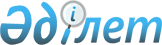 О внесении изменений и дополнений в постановление Правительства Республики Казахстан от 30 декабря 2009 года № 2304Постановление Правительства Республики Казахстан от 27 декабря 2010 года № 1419

      В соответствии с пунктом 7 статьи 62 Бюджетного кодекса Республики Казахстан от 4 декабря 2009 года Правительство Республики Казахстан ПОСТАНОВЛЯЕТ:



      1. Внести в постановление Правительства Республики Казахстан от 30 декабря 2009 года № 2304 "О Стратегическом плане Министерства финансов Республики Казахстан на 2010-2014 годы" (САПП Республики Казахстан, 2010 г., № 4, ст. 53) следующие изменения и дополнения:



      в Стратегическом плане Министерства финансов Республики Казахстан на 2010 - 2014 годы, утвержденном указанным постановлением:



      в разделе 2. "Анализ текущего состояния":



      в подразделе 2.1. "Стратегическое направление 1. "Улучшение качества исполнения бюджета":



      заголовок изложить в следующей редакции:

      "Стратегическое направление 1. "Улучшение качества исполнения бюджета и увеличение активов Национального фонда Республики Казахстан";



      дополнить частями двадцать седьмой, двадцать восьмой, двадцать девятой, тридцатой, тридцать первой, тридцать второй, тридцать третьей, тридцать четвертой следующего содержания:

      "В январе 2010 года в Послании Президента Республики Казахстан народу страны "Новое десятилетие - новый экономический подъем - новые возможности Казахстана" были определены приоритеты дальнейшего развития государства в рамках реализации Стратегического плана развития Республики Казахстан до 2020 года и Государственной программы форсированного индустриально-инновационного развития Республики Казахстан на 2010-2014 годы, направленные на подготовку к посткризисному развитию, обеспечение устойчивого роста экономики за счет ускорения диверсификации через индустриализацию и повышение конкурентоспособности человеческого капитала.

      В отношении Национального фонда (далее - Фонд) была поставлена задача определить новые подходы к формированию и использованию средств Фонда, которые станут логическим продолжением проводимой политики сбережения, показавшей свою действенность в период мирового финансово-экономического кризиса. Такая задача определена ввиду использования значительной части средств Фонда для финансирования антикризисной программы в течение 2008-2009 годов.

      Так, Указом Президента Республики Казахстан от 2 апреля 2010 года № 962 была одобрена новая Концепция формирования и использования средств Национального фонда Республики Казахстан (далее - Концепция), в соответствии с которой основной целью Фонда является сбережение финансовых ресурсов посредством формирования накоплений для будущих поколений и снижения зависимости республиканского бюджета от ситуации на мировых сырьевых рынках.

      Согласно Концепции Фонд по-прежнему выполняет две функции: для выполнения сберегательной функции устанавливается неснижаемый остаток в Фонде, а также не ограничивается максимальный размер фонда; реализация стабилизационной функции предполагает обеспечение гарантированного трансферта в республиканский бюджет.

      Важнейшим положением в Концепции является фиксирование ежегодного гарантированного трансферта в бюджет в размере 8 миллиардов долларов США, начиная с 2010 года. Кроме того, запрещается внебюджетное финансирование (приобретение казахстанских ценных бумаг субъектов государственного, квазигосударственного и частного секторов, кредитование юридических и физических лиц, использование активов в качестве обеспечения исполнения обязательств) и выделение целевых трансфертов в республиканский бюджет.

      В соответствии с новыми подходами к формированию и использованию средств Фонда будет предотвращено замещение накопления средств Фонда правительственным заимствованием. Обеспечение экономической безопасности страны требует не только правильного планирования заимствований государственного сектора, но и квазигосударственного. В частности, в целях регулирования и удержания долга квазигосударственного сектора на безопасном уровне будут разработаны механизмы, регулирующие ограничение заимствования квазигосударственного сектора.

      Новая концепция предполагает продолжение политики сбережения финансовых ресурсов, накопленных от реализации невозобновляющихся природных ресурсов для будущих поколений, снижение зависимости бюджета от ситуации на мировых сырьевых рынках.

      Полагается, что следование установленным в Концепции подходам, позволит средствам Фонда к 2020 году возрасти до 90 млрд. долларов США, что составит не менее 30 % к ВВП.";



      заголовок подраздела 2.2. "Стратегическое направление 2. "Повышение эффективности деятельности органов налоговой службы" изложить в следующей редакции:

      "Стратегическое направление 2. "Совершенствование налоговой системы и повышение эффективности деятельности органов налоговой службы";



      заголовок подраздела 2.3. "Стратегическое направление 3. "Повышение эффективности деятельности таможенных органов" изложить в следующей редакции:

      "Стратегическое направление 3. "Совершенствование таможенной системы и повышение эффективности деятельности таможенных органов";



      в подразделе 2.6. "Стратегическое направление 6. Повышение эффективности регулирования в сфере банкротства":



      в части четырнадцатой цифры "95" заменить цифрами "90";



      часть пятнадцатую изложить в следующей редакции:

      "Так согласно проведенному анализу по итогам 2009 года, от общего количества ликвидированных, 82 % организаций ликвидировано в срок до 9 месяцев";



      дополнить частями восемнадцатой, девятнадцатой, двадцатой, двадцать первой, двадцать второй, двадцать третьей следующего содержания:

      "Одной из целей повышения эффективности регулирования в сфере банкротства является усовершенствование механизмов банкротства юридических лиц, которая позволит в правовом поле найти решение изложенных выше проблем.

      Стратегическая цель в области усовершенствования механизмов банкротства юридических лиц к 2012 году предусмотрена Стратегическим планом развития Республики Казахстан до 2020 года, утвержденным Указом Президента Республики Казахстан от 1 февраля 2010 года № 922.

      Одним из пяти ключевых направлений Стратегического плана  развития Республики Казахстан до 2020 года является подготовка к посткризисному развитию. В процессе подготовки к восстановлению экономики Казахстан должен ускоренно реализовать реформы, которые позволят повысить его конкурентоспособность. Подготовка к посткризисному развитию включает меры по созданию более благоприятной бизнес-среды, укрепления финансового сектора и создания надежной правовой системы.

      Стратегическая цель в области банкротства по совершенствованию законодательства и нормотворчества реализуется путем усовершенствования механизмов банкротства юридических лиц к 2012 году. С целью улучшения показателя данного целевого индикатора к 2012 году предполагается исполнение следующих задач: внесение изменений и дополнений в законодательные акты Республики Казахстан по вопросам банкротства с учетом международного опыта, направленные на своевременное принятие мер по оздоровлению несостоятельных должников и защиту интересов кредиторов, обеспечение прозрачности и упрощение процедур банкротства, устранение административных барьеров и условий, способствующих коррупционным правонарушениям.

      После принятия Закона Республики Казахстан "О внесении изменений и дополнений в некоторые законодательные акты Республики Казахстан по вопросам банкротства" будут приведены в соответствие с принятым законом подзаконные нормативные правовые акты, регулирующие сферу банкротства.

      В рамках пропагандистской работы, с целью привлечения общественности к обсуждению планируемых нововведений в сфере банкротства и информации населения о принятых нововведениях в законодательство о банкротстве, планируется проведение работы по публикации соответствующих материалов в СМИ";



      в разделе 3. "Стратегические направления, цели, задачи и показатели деятельности Министерства финансов Республики Казахстан":



      в Стратегическом направлении 1. "Улучшение качества исполнения бюджета":



      заголовок изложить в следующей редакции:

      "Стратегическое направление 1. Улучшение качества исполнения бюджета и увеличение активов Национального фонда Республики Казахстан";



      дополнить Целью 1.4 "Увеличение размеров активов Национального фонда Республики Казахстан" следующего содержания:

"                                                                   ";



      в Стратегическом направлении 2. "Повышение эффективности деятельности органов налоговой службы":



      заголовок изложить в следующей редакции:

      "Стратегическое направление 2. Совершенствование налоговой системы и повышение эффективности деятельности органов налоговой службы";



      Цель 2.1. "Обеспечение полноты поступления налогов путем улучшения налогового администрирования" дополнить Задачей 2.1.2. "Совершенствование налоговой политики" следующего содержания:

"                                                                 ";



      в Задаче 2.2.1. "Повышение качества предоставляемых налоговых услуг":



      в графе "2010 год" строки "Строительство Центров приема и обработки информации налоговых органов" цифру "9" заменить цифрами "10";



      в Цели 2.2. "Обеспечение роста уровня удовлетворенности общества деятельностью органов налоговой службы":



      в Задаче 2.2.1. "Повышение качества предоставляемых налоговых услуг":



      строку

"                                                                  "



      изложить в следующей редакции:

"                                                                   ";



      в Стратегическом направлении 3. "Повышение эффективности деятельности таможенных органов":



      заголовок изложить в следующей редакции:

      "Стратегическое направление 3. Совершенствование таможенной системы и повышение эффективности деятельности таможенных органов";



      Цель 3.1. "Формирование устойчивой, эффективно функционирующей таможенной системы, отвечающей международным стандартам, ориентированной на качество предоставляемых услуг" дополнить Задачей 3.1.3. "Совершенствование таможенной политики" следующего содержания:

"                                                                   ";



      в Стратегическом направлении 4. "Повышение качества и доступности финансовой информации":



      в Цели 4.1. "Совершенствование системы бухгалтерского учета и финансовой отчетности, в том числе и в государственных учреждениях, и обеспечение перехода аудиторских организаций на МСА":



      строку "Целевые индикаторы" дополнить строками следующего содержания:

      "Снижение операционных издержек бизнеса, возникающих при взаимодействии с государственными органами в области аудиторской деятельности и бухгалтерского учета, включая время и затраты на 30 % к 2011 году и на 30 % к 2015 году по сравнению с 2011 годом";



      Задачу 4.1.2. "Обеспечение повышения квалификации специалистов финансовой системы":

"                                                                   "



      исключить;



      дополнить Задачей 4.1.7 "Упрощение процедур, связанных с осуществлением аудиторской деятельности и бухгалтерского учета" следующего содержания:

"                                                                   ";



      в Стратегическом направлении 6. "Повышение эффективности регулирования в сфере банкротства":



      заголовок Цели 6.1. "Финансово-экономическое оздоровление неплатежеспособных организаций и ликвидация несостоятельных должников" изложить в следующей редакции:

      "Цель 6.1. Усовершенствование механизма банкротства юридических лиц и повышение уровня финансово-экономического оздоровления неплатежеспособных организаций";



      в Задаче 6.1.1. "Реабилитация и ликвидация нерентабельных хозяйствующих субъектов":



      в строке "Доля предприятий, ликвидированных в срок до 9 месяцев" цифры "91", "92", "93", "94", "95" заменить соответственно цифрами "85", "86", "87", "89", "90";



      дополнить Задачей 6.1.2. "Совершенствование законодательства в сфере банкротства" следующего содержания:

"                                                                   ";



      в Стратегическом направлении 7. "Формирование системы финансового мониторинга":



      в Цели 7.1. "Противодействие легализации (отмыванию) незаконных доходов и финансированию терроризма":



      в строке "Целевой индикатор" после слов "системой финансового мониторинга" дополнить словом "видов";



      в подразделе 3.1. "Межсекторальное взаимодействие (на основе соглашений между государственными органами)":



      подраздел 3.1.1. "Обеспечение полноты поступления налогов путем улучшения налогового администрирования и роста уровня удовлетворенности общества деятельностью органов налоговой службы" изложить в следующей редакции:

"                                                                  ";



      подраздел 3.1.2. "Формирование устойчивой, эффективно функционирующей таможенной системы, отвечающей международным стандартам, ориентированной на качество предоставляемых услуг" изложить в следующей редакции:

"                                                                   ";



      в подразделе 3.2. "Соответствие стратегических направлений и целей государственного органа стратегическим целям государства":



      заголовок Стратегического направления 1. "Улучшение качества исполнения бюджета" изложить в следующей редакции:

      "Стратегическое направление 1. Улучшение качества исполнения бюджета и увеличение активов Национального фонда Республики Казахстан";



      заголовок Стратегического направления 2. "Повышение эффективности деятельности органов налоговой службы" изложить в следующей редакции:

      "Стратегическое направление 2. Совершенствование налоговой системы и повышение эффективности деятельности органов налоговой службы";



      заголовок Стратегического направления 3. "Повышение эффективности деятельности таможенных органов" изложить в следующей редакции:

      "Стратегическое направление 3. Совершенствование таможенной системы и повышение эффективности деятельности таможенных органов";



      Стратегическое направление 6. "Повышение эффективности регулирования в сфере банкротства" изложить в следующей редакции:

"                                                                   ";



      в разделе 6. "Бюджетная программа, направленная на предоставление услуг по обеспечению деятельности государственного органа":



      Бюджетную программу (подпрограмму) 001 "Обеспечение исполнения и контроля за исполнением государственного бюджета" изложить в новой редакции, согласно приложению 1 к настоящему постановлению;



      в Бюджетной программе (подпрограмме) 002 "Осуществление аудита инвестиционных проектов, финансируемых международными финансовыми организациями":



      в строке "Расходы на реализацию программы" цифры "26 000" заменить цифрами "24 378";



      в Бюджетной программе (подпрограмме) 003 "Проведение процедур ликвидации и банкротства":



      в Цели:



      строку "6.1. Финансово-экономическое оздоровление неплатежеспособных организаций и ликвидация несостоятельных должников" изложить в следующей редакции:

      "6.1. Усовершенствование механизма банкротства юридических лиц и повышение уровня финансово-экономического оздоровления неплатежеспособных организаций";



      в графе 2010 год:



      в строке "Показатели качества" цифры "91" заменить цифрами "85";



      в строке "Показатели результата" цифры "91" заменить цифрами "85";



      в строке "Расходы на реализацию программы" цифры "131 938" заменить цифрами "130 302";



      дополнить администратором и Бюджетной программой (подпрограммой) 004 "Разработка или корректировка, а также проведение необходимых экспертиз технико-экономических обоснований республиканских бюджетных инвестиционных проектов" следующего содержания:

"                                                                   ";



      дополнить администратором и Бюджетной программой (подпрограммой) 008 "Проведение мониторинга бюджетных инвестиционных проектов" следующего содержания:

"                                                                   ";



      в Бюджетной программе (подпрограмме) 009 "Услуги кинологического центра":



      в Стратегическом направлении:



      строку "3. Повышение эффективности деятельности таможенных органов" изложить в следующей редакции:

      "3. Совершенствование таможенной системы и повышение эффективности деятельности таможенных органов";



      в строке "Расходы на реализацию программы" цифры "76 129" заменить цифрами "78 503";



      в Бюджетной программе (подпрограмме) 010 "Резерв Правительства Республики Казахстан":



      в Показателях количества цифры "38 182 756" заменить цифрами "43 779 364";



      в строке "Расходы на реализацию программы" цифры "38 182 756" заменить цифрами "43 779 364";



      Бюджетную программу (подпрограмму) 013 "Обслуживание правительственного долга" дополнить подпрограммой 101 "Выплата комиссионных за размещение займов";



      в строке "Расходы на реализацию программы" цифры "121 000 000" заменить цифрами "95 360 386";



      в Бюджетной программе (подпрограмме) 014 "Модернизация таможенной службы":



      в Стратегическом направлении:



      строку "3. Повышение эффективности деятельности таможенных органов" изложить в следующей редакции:

      "3. Совершенствование таможенной системы и повышение эффективности деятельности таможенных органов";



      в Показателях количества:



      в графе "2010 год":



      в строке "Консалтинговые услуги (включая разработку ТЭО)" цифры "243 113" заменить цифрами "37 367";



      в строке "Приобретение товаров, относящихся к основным средствам (спецоборудование)" цифры "30 600" заменить цифрами "21 166";



      в строке "Приобретение нематериальных активов" цифры "144 840" исключить;



      в строке "Приобретение прочих товаров" цифры "4 556" исключить;



      строку "Ознакомительные и учебные поездки и туры за рубеж" дополнить цифрами "12 870";



      дополнить строкой следующего содержания:

"                                                                   ";



      в строке "Расходы на реализацию программы" цифры "423 109" заменить цифрами "120 267";



      в Бюджетной программе (подпрограмме) 016 "Приватизация, управление государственным имуществом, постприватизационная деятельность и регулирование споров, связанных с этим":



      в строке "Расходы на реализацию программы" цифры "438 355" заменить цифрами "383 455";



      Бюджетную программу (подпрограмму) 017 "Содержание и страхование здания "Дом министерств" исключить;



      в Бюджетной программе (подпрограмме) 019 "Выплата курсовой разницы по льготным жилищным кредитам":



      в Показателях количества цифры "23 743" заменить цифрами "12 601";



      в строке "Расходы на реализацию программы" цифры "23 743" заменить цифрами "12 601";



      в Бюджетной программе (подпрограмме) 021 "Капитальный ремонт зданий, помещений и сооружений Министерства финансов Республики Казахстан":



      в Показателях количества:



      в графе "2010 год":



      в строке "Проведение капитального ремонта в административных зданиях территориальных подразделений казначейства" цифру "1" заменить цифрой "6";

      

 строку "Разработка проектно-сметной документации и экспертизы проектов по капитальному ремонту административных зданий и помещений казначейских органов" дополнить цифрой "2";



      в Показателях результата:



      в графе "2010 год":



      в строке "Своевременное завершение запланированного объема работ по капитальному ремонту в административных зданиях территориальных подразделений Комитета казначейства" цифру "1" заменить цифрой "6";



      в строке "Расходы на реализацию программы" цифры "184 784" заменить цифрами "244 720";



      в Бюджетной программе (подпрограмме) 022 "Материально техническое оснащение Министерства финансов Республики Казахстан":



      в Показателях количества:



      строку "Приобретение административных зданий для территориальных подразделений Комитета финансового контроля по Северо-Казахстанской области" исключить;



      дополнить строками следующего содержания:

"                                                                   ";



      в строке "Расходы на реализацию программы" цифры "869 020", "1 269 020", "869 020" заменить соответственно цифрами "1 401 922", "1 270 310", "870 375";



      в Бюджетной программе (подпрограмме) 023 "Проведение таможенной экспертизы":



      в Стратегическом направлении:



      строку "3. Повышение эффективности деятельности таможенных органов" изложить в следующей редакции:

      "3. Совершенствование таможенной системы и повышение эффективности деятельности таможенных органов";



      в Бюджетной программе (подпрограмме) 024 "Выплата премий по вкладам в жилищные строительные сбережения":



      в Показателях количества цифры "1 682 348" заменить цифрами "1 804 675";



      в строке "Расходы на реализацию программы" цифры "1 682 348" заменить цифрами "1 804 675";



      в Бюджетной программе (подпрограмме) 025 "Услуги учебно-методического центра":



      в Стратегическом направлении:



      строку "3. Повышение эффективности деятельности таможенных органов" изложить в следующей редакции:

      "3. Совершенствование таможенной системы и повышение эффективности деятельности таможенных органов";



      в Показателях эффективности цифры "84 477" заменить цифрами "82 997";



      в строке "Расходы на реализацию программы" цифры "43 869" заменить цифрами "47 723";



      в Бюджетной программе (подпрограмме) 026 "Строительство объектов таможенного контроля и таможенной инфраструктуры":



      в Стратегическом направлении:



      строку "3. Повышение эффективности деятельности таможенных органов" изложить в следующей редакции:

      "3. Совершенствование таможенной системы и повышение эффективности деятельности таможенных органов";



      Показатели количества дополнить строками следующего содержания:

"                                                                   ";



      в Показателях эффективности цифры "215 039" заменить цифрами "8 886";



      Показатели результата дополнить строкой следующего содержания:

"                                                                   ";



      в строке "Расходы на реализацию программы" цифры "860 156" заменить цифрами "3 954 073";



      в Бюджетной программе (подпрограмме) 029 "Создание информационной системы казначейства":



      в Стратегическом направлении:



      строку "1. Улучшение качества исполнение бюджета" изложить в следующей редакции:

      "1. Улучшение качества исполнение бюджета и увеличение активов Национального фонда Республики Казахстан";



      в строке "Расходы на реализацию программы" цифры "270 427" заменить цифрами "350 122";



      в Бюджетной программе (подпрограмме) 031 "Создание информационной системы "ТАИС" и "Электронная таможня":



      в Стратегическом направлении:



      строку "3. Повышение эффективности деятельности таможенных органов" изложить в следующей редакции:

      "3. Совершенствование таможенной системы и повышение эффективности деятельности таможенных органов";



      Показатели количества дополнить строкой следующего содержания:

"                                                                   ";



      в строке "Расходы на реализацию программы" цифры "250 501" заменить цифрами "477 886";



      в Бюджетной программе (подпрограмме) 033 "Развитие автоматизированной, интегрированной информационной системы "Электронные государственные закупки":



      в Стратегическом направлении:



      строку "1. Улучшение качества исполнение бюджета" изложить в следующей редакции:

      "1. Улучшение качества исполнение бюджета и увеличение активов Национального фонда Республики Казахстан";



      дополнить администратором и Бюджетной программой (подпрограммой) 035 "Строительство и реконструкция объектов Казначейства" следующего содержания:

"                                                                   ";



      в Бюджетной программе (подпрограмме) 036 "Модернизация информационных систем Налоговых органов, связанных с изменением налогового законодательства":



      в Стратегическом направлении:



      строку "2. Повышение эффективности деятельности органов налоговой службы" изложить в следующей редакции:

      "2. Совершенствование налоговой системы и повышение эффективности деятельности органов налоговой службы";



      в Показателях количества:



      в графе "2010 год":



      строку "Приобретение серверного оборудования" дополнить цифрой "8";



      в строке "Количество модернизируемых подсистем" цифры "13" заменить цифрами "15";



      строку "Компьютерное оборудование" дополнить цифрами "2 542";



      строку "Приобретение сопутствующего оборудования" дополнить цифрами "145";



      строку "Лицензионное ПО" дополнить цифрой "1";



      в Показателях эффективности:



      строку

"                                                                   "



      изложить в следующей редакции:

"                                                                   ";



      в строке "Расходы на реализацию программы" цифры "677 501" заменить цифрами "1 845 161";



      в Бюджетной программе (подпрограмме) 040 "Строительство центров приема и обработки информации налоговых органов":



      в Стратегическом направлении:



      строку "2. Повышение эффективности деятельности органов налоговой службы" изложить в следующей редакции:

      "2. Совершенствование налоговой системы и повышение эффективности деятельности органов налоговой службы";



      в Показателях количества цифру "9" заменить цифрами "10";



      в Показателях эффективности цифры "61 171" заменить цифрами "59 403";



      в строке "Расходы на реализацию программы" цифры "550 543" заменить цифрами "594 030";



      дополнить администратором и Бюджетной программой (подпрограммой) 042 "Расходы на новые инициативы" следующего содержания:

"                                                                  ";

      в Бюджетной программе (подпрограмме) 055 "Создание и развитие информационной системы финансового мониторинга":



      в Показателях результата:



      в строке "Охват системой финансового мониторинга субъектов финансового мониторинга" после слов "системой финансового мониторинга" дополнить словом "видов";



      в строке "Расходы на реализацию программы" цифры "20 312" заменить цифрами "399 706";



      в Бюджетной программе (подпрограмме) 061 "Создание интегрированной автоматизированной информационной системы "е-Минфин":



      в строке "Расходы на реализацию программы" цифры "3 288 080" заменить цифрами "2 113 049";



      в Бюджетной программе (подпрограмме) 062 "Увеличение уставного капитала АО "Информационно-учетный центр":



      в Показателях количества цифры "161 967" заменить цифрами "117 820";



      в строке "Расходы на реализацию программы" цифры "161 967" заменить цифрами "117 820";



      в Бюджетной программе (подпрограмме) 067 "Финансирование политических партий":



      в Показателях результата цифры "784 639" заменить цифрами "5 217 850";



      в строке "Расходы на реализацию программы" цифры "784 639" заменить цифрами "5 217 850";



      в Бюджетной программе (подпрограмме) 070 "Учет арендованного имущества комплекса "Байконур":



      в строке "Расходы на реализацию программы" цифры "15 933" заменить цифрами "16 643";



      в Бюджетной программе (подпрограмме) 071 "Оценка объектов комплекса "Байконур" и регистрация прав на недвижимое имущество":



      в строке "Расходы на реализацию программы" цифры "340 380" заменить цифрами "337 359";



      в Бюджетной программе (подпрограмме) 072 "Реформирование системы налогового администрирования":



      в Стратегическом направлении:



      строку "2. Повышение эффективности деятельности органов налоговой службы" изложить в следующей редакции:

      "2. Совершенствование налоговой системы и повышение эффективности деятельности органов налоговой службы";



      в Показателях количества:



      в строке "Разработка методологии по системе управления рисками, всеобщему декларированию" цифру "2" исключить;



      в строке "Учебные туры по совершенствованию работы с налогоплательщиками и налогу на добавленную стоимость" цифру "2" исключить;



      в строке "Расходы на реализацию программы" цифры "396 661" заменить цифрами "35 706";



      в Бюджетной программе (подпрограмме) 104 "Борьба с наркоманией и наркобизнесом":



      в Стратегическом направлении:



      строку "3. Повышение эффективности деятельности таможенных органов" изложить в следующей редакции:

      "3. Совершенствование таможенной системы и повышение эффективности деятельности таможенных органов";



      в строке "Расходы на реализацию программы" цифры "7 833 306" заменить цифрами "7 428 737";



      таблицу "Свод бюджетных расходов Министерства финансов Республики Казахстан" изложить в новой редакции, согласно приложению 2 к настоящему постановлению;



      таблицу "Распределение расходов Министерства финансов по стратегическим направлениям, целям, задачам и бюджетным программам на 2010 — 2012 годы" изложить в новой редакции, согласно приложению 3 к настоящему постановлению.



      2. Настоящее постановление вводится в действие со дня подписания и подлежит официальному опубликованию.      Премьер-Министр

      Республики Казахстан                       К. Масимов

Приложение 1          

к постановлению Правительства 

Республики Казахстан     

от 27 декабря 2010 года № 1419

Приложение 2        

к постановлению Правительства

Республики Казахстан     

от 27 декабря 2010 года № 1419

             Свод бюджетных расходов Министерства

                 финансов Республики Казахстан(тыс.тенге)

Приложение 3         

к постановлению Правительства

Республики Казахстан     

от 27 декабря 2010 года № 1419 

Распределение расходов Министерства финансов

по стратегическим направлениям, целям, задачам

и бюджетным программам на 2010 - 2012 годы(тыс.тенге)
					© 2012. РГП на ПХВ «Институт законодательства и правовой информации Республики Казахстан» Министерства юстиции Республики Казахстан
				Цель 1.4 Увеличение размеров активов Национального фонда Республики

КазахстанЦель 1.4 Увеличение размеров активов Национального фонда Республики

КазахстанЦель 1.4 Увеличение размеров активов Национального фонда Республики

КазахстанЦель 1.4 Увеличение размеров активов Национального фонда Республики

КазахстанЦель 1.4 Увеличение размеров активов Национального фонда Республики

КазахстанЦель 1.4 Увеличение размеров активов Национального фонда Республики

КазахстанЦель 1.4 Увеличение размеров активов Национального фонда Республики

КазахстанЦель 1.4 Увеличение размеров активов Национального фонда Республики

КазахстанЦель 1.4 Увеличение размеров активов Национального фонда Республики

КазахстанЦелевой индикатор. К 2020 году активы Национального фонда составят не

менее 30 % к ВВП, в 2008 году - 20,6 %, 2009 году - 28,3 %, 2010 году -

28,7 %, в 2011 году - 28,3 %, в 2012 году - 28 %, в 2013 году - 26,8 %,

в 2014 году - 27,5 %Целевой индикатор. К 2020 году активы Национального фонда составят не

менее 30 % к ВВП, в 2008 году - 20,6 %, 2009 году - 28,3 %, 2010 году -

28,7 %, в 2011 году - 28,3 %, в 2012 году - 28 %, в 2013 году - 26,8 %,

в 2014 году - 27,5 %Целевой индикатор. К 2020 году активы Национального фонда составят не

менее 30 % к ВВП, в 2008 году - 20,6 %, 2009 году - 28,3 %, 2010 году -

28,7 %, в 2011 году - 28,3 %, в 2012 году - 28 %, в 2013 году - 26,8 %,

в 2014 году - 27,5 %Целевой индикатор. К 2020 году активы Национального фонда составят не

менее 30 % к ВВП, в 2008 году - 20,6 %, 2009 году - 28,3 %, 2010 году -

28,7 %, в 2011 году - 28,3 %, в 2012 году - 28 %, в 2013 году - 26,8 %,

в 2014 году - 27,5 %Целевой индикатор. К 2020 году активы Национального фонда составят не

менее 30 % к ВВП, в 2008 году - 20,6 %, 2009 году - 28,3 %, 2010 году -

28,7 %, в 2011 году - 28,3 %, в 2012 году - 28 %, в 2013 году - 26,8 %,

в 2014 году - 27,5 %Целевой индикатор. К 2020 году активы Национального фонда составят не

менее 30 % к ВВП, в 2008 году - 20,6 %, 2009 году - 28,3 %, 2010 году -

28,7 %, в 2011 году - 28,3 %, в 2012 году - 28 %, в 2013 году - 26,8 %,

в 2014 году - 27,5 %Целевой индикатор. К 2020 году активы Национального фонда составят не

менее 30 % к ВВП, в 2008 году - 20,6 %, 2009 году - 28,3 %, 2010 году -

28,7 %, в 2011 году - 28,3 %, в 2012 году - 28 %, в 2013 году - 26,8 %,

в 2014 году - 27,5 %Целевой индикатор. К 2020 году активы Национального фонда составят не

менее 30 % к ВВП, в 2008 году - 20,6 %, 2009 году - 28,3 %, 2010 году -

28,7 %, в 2011 году - 28,3 %, в 2012 году - 28 %, в 2013 году - 26,8 %,

в 2014 году - 27,5 %Целевой индикатор. К 2020 году активы Национального фонда составят не

менее 30 % к ВВП, в 2008 году - 20,6 %, 2009 году - 28,3 %, 2010 году -

28,7 %, в 2011 году - 28,3 %, в 2012 году - 28 %, в 2013 году - 26,8 %,

в 2014 году - 27,5 %Задача 1.4.1. Увеличение размеров активов Национального фонда Республики

КазахстанЗадача 1.4.1. Увеличение размеров активов Национального фонда Республики

КазахстанЗадача 1.4.1. Увеличение размеров активов Национального фонда Республики

КазахстанЗадача 1.4.1. Увеличение размеров активов Национального фонда Республики

КазахстанЗадача 1.4.1. Увеличение размеров активов Национального фонда Республики

КазахстанЗадача 1.4.1. Увеличение размеров активов Национального фонда Республики

КазахстанЗадача 1.4.1. Увеличение размеров активов Национального фонда Республики

КазахстанЗадача 1.4.1. Увеличение размеров активов Национального фонда Республики

КазахстанЗадача 1.4.1. Увеличение размеров активов Национального фонда Республики

КазахстанРазмер активов

Национального фонда

Республики Казахстанв млрд.

долл.

США27,530,533,636,539,240,945,9Задача 2.1.2. Совершенствование налоговой политикиЗадача 2.1.2. Совершенствование налоговой политикиЗадача 2.1.2. Совершенствование налоговой политикиЗадача 2.1.2. Совершенствование налоговой политикиЗадача 2.1.2. Совершенствование налоговой политикиЗадача 2.1.2. Совершенствование налоговой политикиЗадача 2.1.2. Совершенствование налоговой политикиЗадача 2.1.2. Совершенствование налоговой политикиЗадача 2.1.2. Совершенствование налоговой политикиСовершенствование

налогового

законодательствапроект

Закона——21111Показатель

"Время, необходимое

налогоплательщикам для

выполнения налоговых

обязательств" в индикаторе

"Налогообложения" рейтинга

"Doing Business"Час

в год271271250230210190160Индикатор "Налогообложение"

рейтинга "Doing Business"позиция61525048464442Задача 3.1.3. Совершенствование таможенной политикиЗадача 3.1.3. Совершенствование таможенной политикиЗадача 3.1.3. Совершенствование таможенной политикиЗадача 3.1.3. Совершенствование таможенной политикиЗадача 3.1.3. Совершенствование таможенной политикиЗадача 3.1.3. Совершенствование таможенной политикиЗадача 3.1.3. Совершенствование таможенной политикиЗадача 3.1.3. Совершенствование таможенной политикиЗадача 3.1.3. Совершенствование таможенной политикиСовершенствование

таможенного

законодательствапроект

Закона--31111Задача 4.1.2. Обеспечение повышения квалификации специалистов

финансовой системыЗадача 4.1.2. Обеспечение повышения квалификации специалистов

финансовой системыЗадача 4.1.2. Обеспечение повышения квалификации специалистов

финансовой системыЗадача 4.1.2. Обеспечение повышения квалификации специалистов

финансовой системыЗадача 4.1.2. Обеспечение повышения квалификации специалистов

финансовой системыЗадача 4.1.2. Обеспечение повышения квалификации специалистов

финансовой системыЗадача 4.1.2. Обеспечение повышения квалификации специалистов

финансовой системыЗадача 4.1.2. Обеспечение повышения квалификации специалистов

финансовой системыЗадача 4.1.2. Обеспечение повышения квалификации специалистов

финансовой системыПроведение семинаров по

МСФО в регионах и областях

страны среди финансовых

работников реального

сектора экономикиЧел.573640640----Задача 4.1.7 Упрощение процедур, связанных с

осуществлением аудиторской деятельности и бухгалтерского

учетаЗадача 4.1.7 Упрощение процедур, связанных с

осуществлением аудиторской деятельности и бухгалтерского

учетаЗадача 4.1.7 Упрощение процедур, связанных с

осуществлением аудиторской деятельности и бухгалтерского

учетаЗадача 4.1.7 Упрощение процедур, связанных с

осуществлением аудиторской деятельности и бухгалтерского

учетаЗадача 4.1.7 Упрощение процедур, связанных с

осуществлением аудиторской деятельности и бухгалтерского

учетаЗадача 4.1.7 Упрощение процедур, связанных с

осуществлением аудиторской деятельности и бухгалтерского

учетаЗадача 4.1.7 Упрощение процедур, связанных с

осуществлением аудиторской деятельности и бухгалтерского

учетаЗадача 4.1.7 Упрощение процедур, связанных с

осуществлением аудиторской деятельности и бухгалтерского

учетаЗадача 4.1.7 Упрощение процедур, связанных с

осуществлением аудиторской деятельности и бухгалтерского

учетаВнесение изменений и

дополнений в нормативные

правовые актыЕд.--2---1Задача 6.1.2. Совершенствование законодательства в сфере

банкротстваЗадача 6.1.2. Совершенствование законодательства в сфере

банкротстваЗадача 6.1.2. Совершенствование законодательства в сфере

банкротстваЗадача 6.1.2. Совершенствование законодательства в сфере

банкротстваЗадача 6.1.2. Совершенствование законодательства в сфере

банкротстваЗадача 6.1.2. Совершенствование законодательства в сфере

банкротстваЗадача 6.1.2. Совершенствование законодательства в сфере

банкротстваЗадача 6.1.2. Совершенствование законодательства в сфере

банкротстваЗадача 6.1.2. Совершенствование законодательства в сфере

банкротстваВнесение изменений и

дополнений в действующее

законодательство о

банкротстве, направленное

на принятие мер по

оздоровлению

несостоятельных должников

и защиту интересов

кредиторов, обеспечение

прозрачности и упрощение

процедур банкротства,

устранение

административных барьеров

и условий, способствующих

коррупционным

правонарушениям.проект

Закона---1---Мероприятия, реализуемые МФМероприятия, требующие

межотраслевой координации  Повышения информированности по

налоговым вопросам посредством СМИ.

  Модернизация IТ-систем налоговых

органов.  Министерство связи и информации

Республики Казахстан - согласование

объемов информации, своевременность

проведения тендеров на государственные

закупки, заключение договоров с

поставщиками услуг, согласование

предложений Министерства финансов.Мероприятия, реализуемые МФМероприятия, требующие межотраслевой

координацииРазвитие и внедрение современной

интегрированной информационной

системы для таможенного оформления и

контроля со следующими

характеристиками:

  1) применение информационных

систем электронного правительства;

  2) межведомственное информационное

взаимодействие с государственными и

специальными органами.  Министерство индустрии и новых технологий

Республики Казахстан, Министерство

здравоохранения Республики Казахстан,

Министерство охраны окружающей среды Республики

Казахстан, Министерство сельского

хозяйства Республики Казахстан,

Министерство внутренних дел

Республики Казахстан - ведение

электронного реестра выдаваемых

разрешительных документов, мониторинг

оформления товаров по выданным

разрешительным документам, обмен

информацией о транспортных средствах.Цель 6.1.

Усовершенствование

механизма банкротства

юридических лиц и

повышение уровня

финансово-экономичес-

кого оздоровления

неплатежеспособных

организацийВторой приоритет "Дальнейшая

модернизация и диверсификация

экономики Казахстана как

фундамент устойчивого

экономического роста"

2.4. Должны применяться

единые критерии при принятии

решений о реабилитации или

банкротстве. "Банкротство

должно быть последним шагом

при невозможности

восстановить деятельность

убыточных государственных

предприятий".Послание Президента страны народу

Казахстана от 1 марта 2006 года

"Стратегия вхождения Казахстана в

число 50 — наиболее

конкурентоспособных стран мира.

Казахстан на пороге нового рывка

вперед в своем развитии".Цель 6.1.

Усовершенствование

механизма банкротства

юридических лиц и

повышение уровня

финансово-экономичес-

кого оздоровления

неплатежеспособных

организацийУсовершенствование механизмов банкротства юридических лиц к 2012 году.Стратегический план развития

Республики Казахстан до 2020

года, утвержденный Указом

Президента Республики Казахстан

от 1 февраля 2010 года № 922.Администратор

бюджетной

программыМинистерство финансов Республики КазахстанМинистерство финансов Республики КазахстанМинистерство финансов Республики КазахстанМинистерство финансов Республики КазахстанМинистерство финансов Республики КазахстанМинистерство финансов Республики КазахстанМинистерство финансов Республики КазахстанБюджетная

программа

(подпрограмма)004 Разработка или корректировка, а также проведение необходимых

экспертиз технико-экономических обоснований республиканских

бюджетных инвестиционных проектов004 Разработка или корректировка, а также проведение необходимых

экспертиз технико-экономических обоснований республиканских

бюджетных инвестиционных проектов004 Разработка или корректировка, а также проведение необходимых

экспертиз технико-экономических обоснований республиканских

бюджетных инвестиционных проектов004 Разработка или корректировка, а также проведение необходимых

экспертиз технико-экономических обоснований республиканских

бюджетных инвестиционных проектов004 Разработка или корректировка, а также проведение необходимых

экспертиз технико-экономических обоснований республиканских

бюджетных инвестиционных проектов004 Разработка или корректировка, а также проведение необходимых

экспертиз технико-экономических обоснований республиканских

бюджетных инвестиционных проектов004 Разработка или корректировка, а также проведение необходимых

экспертиз технико-экономических обоснований республиканских

бюджетных инвестиционных проектовОписаниеРазработка или корректировка, а также проведение необходимых

экспертиз технико-экономических обоснований республиканских

бюджетных инвестиционных проектовРазработка или корректировка, а также проведение необходимых

экспертиз технико-экономических обоснований республиканских

бюджетных инвестиционных проектовРазработка или корректировка, а также проведение необходимых

экспертиз технико-экономических обоснований республиканских

бюджетных инвестиционных проектовРазработка или корректировка, а также проведение необходимых

экспертиз технико-экономических обоснований республиканских

бюджетных инвестиционных проектовРазработка или корректировка, а также проведение необходимых

экспертиз технико-экономических обоснований республиканских

бюджетных инвестиционных проектовРазработка или корректировка, а также проведение необходимых

экспертиз технико-экономических обоснований республиканских

бюджетных инвестиционных проектовРазработка или корректировка, а также проведение необходимых

экспертиз технико-экономических обоснований республиканских

бюджетных инвестиционных проектовСтратегическое

направлениеЦельЗадачаПоказателиПоказателиПоказателиПоказателиПоказателиПоказателиПоказателиПоказателиНаименованиеНаименованиеЕд.

изм.Отчетный периодОтчетный периодПлановый периодПлановый периодПлановый периодНаименованиеНаименованиеЕд.

изм.2008 год

(отчет)2009 год

(план

текущего

года)2010

год2011

год2012

годПоказатели

количестваФинансирование

разработки или

корректировки, а

также проведения

необходимых

экспертиз технико-

экономических

обоснований

республиканских

бюджетных

инвестиционных

проектовтыс.

тенге700 000700 000700 000Показатели

качестваПоказатели

эффективностиПоказатели

результатаПодготовка и

экспертиза технико-

экономических

обоснований

республиканских

бюджетных

инвестиционных

проектов%100100100Расходы на

реализацию

программытыс.

тенге700 000700 000700 000Администратор

бюджетной

программыМинистерство финансов Республики КазахстанМинистерство финансов Республики КазахстанМинистерство финансов Республики КазахстанМинистерство финансов Республики КазахстанМинистерство финансов Республики КазахстанМинистерство финансов Республики КазахстанМинистерство финансов Республики КазахстанБюджетная

программа

(подпрограмма)008 Проведение мониторинга бюджетных инвестиционных проектов008 Проведение мониторинга бюджетных инвестиционных проектов008 Проведение мониторинга бюджетных инвестиционных проектов008 Проведение мониторинга бюджетных инвестиционных проектов008 Проведение мониторинга бюджетных инвестиционных проектов008 Проведение мониторинга бюджетных инвестиционных проектов008 Проведение мониторинга бюджетных инвестиционных проектовОписаниеПроведение мониторинга бюджетных инвестиционных проектовПроведение мониторинга бюджетных инвестиционных проектовПроведение мониторинга бюджетных инвестиционных проектовПроведение мониторинга бюджетных инвестиционных проектовПроведение мониторинга бюджетных инвестиционных проектовПроведение мониторинга бюджетных инвестиционных проектовПроведение мониторинга бюджетных инвестиционных проектовСтратегическое

направлениеЦельЗадачаПоказателиПоказателиПоказателиПоказателиПоказателиПоказателиПоказателиПоказателиНаименованиеНаименованиеЕд.

измОтчетный периодОтчетный периодПлановый периодПлановый периодПлановый периодНаименованиеНаименованиеЕд.

изм2008 год

(отчет)2009 год

(план

текущего

года)2010

год2011

год2012

годПоказатели

количестваПроведение

мониторинга

бюджетных

инвестиционных

проектовтыс.

тенге11 55054 50358 863Показатели

качестваПоказатели

эффективностиПоказатели

результатаПроведение

мониторинга

бюджетных

инвестиционных

проектов в

установленные сроки%100100100Расходы на

реализацию

программытыс.

тенге11 55054 50358 863Операционные расходытыс. тенге48 864Приобретение технических

средств таможенного

контроля (дооснащение

таможенных постов)комплект46Приобретение технических

средств транспортного

контроляшт.236Приобретение оборудования

для идентификации сырья,

используемого при

изготовлении сахараед.2Разработка проектно-сметной

документации, проведение

Государственной экспертизы и начало

строительства Единого

контрольно-пропускного пункта в

Восточно-Казахстанской областиобъектов1Разработка проектно-сметной

документации, проведение

Государственной экспертизы и начало

строительства по проекту

реконструкции таможенных постов в

Восточно-Казахстанской, Жамбылской

и Алматинской областяхобъектов4Разработка проектно-сметной

документации, проведение

Государственной экспертизы и начало

строительства таможенного поста в

Южно-Казахстанской областиобъектов1Завершение строительства Единого

контрольно-пропускного пунктаобъектов1"Нововоскресеновка" в Жамбылской

областиРазработка проектно-сметной

документации, проведение

Государственной экспертизы и начало

строительства быстровозводимых

служебных жилых домов в

Алматинской, Жамбылской,

Мангистауской, Южно-Казахстанской,

Восточно-Казахстанской областяхобъектов430Разработка проектно-сметной

документации, проведение

Государственной экспертизы и начало

строительства 18-ти квартирных

жилых домов с инженерным

обеспечением в Алматинской областиобъектов4Обеспечение жильем сотрудников

таможенных органов в приграничных

районахобъектов434Разработка и внедрение "ППО

ТАИС-2"услуга3Администратор

бюджетной

программыМинистерство финансов Республики КазахстанМинистерство финансов Республики КазахстанМинистерство финансов Республики КазахстанМинистерство финансов Республики КазахстанМинистерство финансов Республики КазахстанМинистерство финансов Республики КазахстанМинистерство финансов Республики КазахстанБюджетная

программа

(подпрограмма)035 Строительство и реконструкция объектов Казначейства035 Строительство и реконструкция объектов Казначейства035 Строительство и реконструкция объектов Казначейства035 Строительство и реконструкция объектов Казначейства035 Строительство и реконструкция объектов Казначейства035 Строительство и реконструкция объектов Казначейства035 Строительство и реконструкция объектов КазначействаОписаниеСтроительство административного зданияСтроительство административного зданияСтроительство административного зданияСтроительство административного зданияСтроительство административного зданияСтроительство административного зданияСтроительство административного зданияСтратегическое

направлениеЦельЗадачаПоказателиПоказателиПоказателиПоказателиПоказателиПоказателиПоказателиПоказателиНаименованиеНаименованиеЕд.

изм.Отчетный периодОтчетный периодПлановый периодПлановый периодПлановый периодНаименованиеНаименованиеЕд.

изм.2008 год

(отчет)2009 год

(план

текущего

года)2010

год2011

год2012

годПоказатели

количестваРазработка проектно-

изыскательских работ,

технико-экономического

обоснования и

проведение

Государственной

экспертизы на

строительство

пристройки к

административному

зданию ДК по

Алматинской области

г. Талдыкорганшт.1Показатели

количестваСтроительство

пристройки к

административному

зданию ДК по

Алматинской области

г. Талдыкорганшт.1Показатели

качестваСвоевременная

подготовка ПИР,

технико-экономического

обоснования и

Государственной

экспертизы для

строительства

пристройки к

административному

зданию ДК по

Алматинской области

г. Талдыкорган%100Показатели

качестваСвоевременное

завершение

запланированного

объема работ по

строительству

пристройки к

административному

зданию ДК по

Алматинской области в

г. Талдыкорган%100Показатели

эффективностиПоказатели

результатаСобственные

административные

здания,

соответствующие

требованиям

безопасности системы

казначействашт.1Расходы на

реализацию

программытыс.

тенге80 7553 723Показатель

"Время, необходимое

налогоплательщикам для

выполнения налоговых

обязательств" в индикаторе

"Налогообложения" рейтинга

"Doing Business"Час

в год271271250230210Индикатор

"Налогообложение" рейтинга

"Doing Business"позиция6152504846Администратор

бюджетной

программыМинистерство финансов Казахстан РеспубликиМинистерство финансов Казахстан РеспубликиМинистерство финансов Казахстан РеспубликиМинистерство финансов Казахстан РеспубликиМинистерство финансов Казахстан РеспубликиМинистерство финансов Казахстан РеспубликиМинистерство финансов Казахстан РеспубликиБюджетная

программа

(подпрограмма)042 Расходы на новые инициативы042 Расходы на новые инициативы042 Расходы на новые инициативы042 Расходы на новые инициативы042 Расходы на новые инициативы042 Расходы на новые инициативы042 Расходы на новые инициативыОписаниеСтратегическое

направлениеЦельЗадачаПоказателиПоказателиПоказателиПоказателиПоказателиПоказателиПоказателиПоказателиНаименованиеНаименованиеЕд.

изм.Отчетный периодОтчетный периодПлановый периодПлановый периодПлановый периодНаименованиеНаименованиеЕд.

изм.2008 год

(отчет)2009 год

(план

текущего

года)2010

год2011

год2012

годПоказатели

количестваПоказатели

качестваПоказатели

эффективностиПоказатели

результатаРасходы на

реализацию

программытыс.

тенге322 113 468264 547 566Администратор

бюджетной

программыМинистерство финансов Республики КазахстанМинистерство финансов Республики КазахстанМинистерство финансов Республики КазахстанМинистерство финансов Республики КазахстанМинистерство финансов Республики КазахстанМинистерство финансов Республики КазахстанМинистерство финансов Республики КазахстанБюджетная

программа

(подпрограмма)001 Обеспечение бюджетного планирования, исполнения и контроля за

исполнением государственного бюджета001 Обеспечение бюджетного планирования, исполнения и контроля за

исполнением государственного бюджета001 Обеспечение бюджетного планирования, исполнения и контроля за

исполнением государственного бюджета001 Обеспечение бюджетного планирования, исполнения и контроля за

исполнением государственного бюджета001 Обеспечение бюджетного планирования, исполнения и контроля за

исполнением государственного бюджета001 Обеспечение бюджетного планирования, исполнения и контроля за

исполнением государственного бюджета001 Обеспечение бюджетного планирования, исполнения и контроля за

исполнением государственного бюджетаОписаниеСовершенствование бюджетного законодательства. Осуществление

методологической работы в области бюджетного планирования, исполнения

республиканского и местных бюджетов, отчетности об исполнении бюджетов

и методологическое руководство в сфере осуществления внутреннего

финансового контроляСовершенствование бюджетного законодательства. Осуществление

методологической работы в области бюджетного планирования, исполнения

республиканского и местных бюджетов, отчетности об исполнении бюджетов

и методологическое руководство в сфере осуществления внутреннего

финансового контроляСовершенствование бюджетного законодательства. Осуществление

методологической работы в области бюджетного планирования, исполнения

республиканского и местных бюджетов, отчетности об исполнении бюджетов

и методологическое руководство в сфере осуществления внутреннего

финансового контроляСовершенствование бюджетного законодательства. Осуществление

методологической работы в области бюджетного планирования, исполнения

республиканского и местных бюджетов, отчетности об исполнении бюджетов

и методологическое руководство в сфере осуществления внутреннего

финансового контроляСовершенствование бюджетного законодательства. Осуществление

методологической работы в области бюджетного планирования, исполнения

республиканского и местных бюджетов, отчетности об исполнении бюджетов

и методологическое руководство в сфере осуществления внутреннего

финансового контроляСовершенствование бюджетного законодательства. Осуществление

методологической работы в области бюджетного планирования, исполнения

республиканского и местных бюджетов, отчетности об исполнении бюджетов

и методологическое руководство в сфере осуществления внутреннего

финансового контроляСовершенствование бюджетного законодательства. Осуществление

методологической работы в области бюджетного планирования, исполнения

республиканского и местных бюджетов, отчетности об исполнении бюджетов

и методологическое руководство в сфере осуществления внутреннего

финансового контроляОписаниеФакторный анализ исполнения республиканского бюджета и освоения

местными исполнительными органами целевых трансфертов, выделенных из

республиканского бюджета, на основе данных бюджетной отчетности об

исполнении бюджетовФакторный анализ исполнения республиканского бюджета и освоения

местными исполнительными органами целевых трансфертов, выделенных из

республиканского бюджета, на основе данных бюджетной отчетности об

исполнении бюджетовФакторный анализ исполнения республиканского бюджета и освоения

местными исполнительными органами целевых трансфертов, выделенных из

республиканского бюджета, на основе данных бюджетной отчетности об

исполнении бюджетовФакторный анализ исполнения республиканского бюджета и освоения

местными исполнительными органами целевых трансфертов, выделенных из

республиканского бюджета, на основе данных бюджетной отчетности об

исполнении бюджетовФакторный анализ исполнения республиканского бюджета и освоения

местными исполнительными органами целевых трансфертов, выделенных из

республиканского бюджета, на основе данных бюджетной отчетности об

исполнении бюджетовФакторный анализ исполнения республиканского бюджета и освоения

местными исполнительными органами целевых трансфертов, выделенных из

республиканского бюджета, на основе данных бюджетной отчетности об

исполнении бюджетовФакторный анализ исполнения республиканского бюджета и освоения

местными исполнительными органами целевых трансфертов, выделенных из

республиканского бюджета, на основе данных бюджетной отчетности об

исполнении бюджетовОписаниеФормирование и представление достоверной, полной, соответствующей

нормативной правовой базе ежемесячной, квартальной и годовой отчетности

об исполнении бюджетов. Ведение статистики государственных финансов.

Обеспечение взаимодействия с государственными органами, местными

исполнительными органами, Национальным Банком Республики Казахстан,

международными финансовыми организациями, иными юридическими и

физическими лицами по вопросам бюджетной отчетности и статистики

государственных финансовФормирование и представление достоверной, полной, соответствующей

нормативной правовой базе ежемесячной, квартальной и годовой отчетности

об исполнении бюджетов. Ведение статистики государственных финансов.

Обеспечение взаимодействия с государственными органами, местными

исполнительными органами, Национальным Банком Республики Казахстан,

международными финансовыми организациями, иными юридическими и

физическими лицами по вопросам бюджетной отчетности и статистики

государственных финансовФормирование и представление достоверной, полной, соответствующей

нормативной правовой базе ежемесячной, квартальной и годовой отчетности

об исполнении бюджетов. Ведение статистики государственных финансов.

Обеспечение взаимодействия с государственными органами, местными

исполнительными органами, Национальным Банком Республики Казахстан,

международными финансовыми организациями, иными юридическими и

физическими лицами по вопросам бюджетной отчетности и статистики

государственных финансовФормирование и представление достоверной, полной, соответствующей

нормативной правовой базе ежемесячной, квартальной и годовой отчетности

об исполнении бюджетов. Ведение статистики государственных финансов.

Обеспечение взаимодействия с государственными органами, местными

исполнительными органами, Национальным Банком Республики Казахстан,

международными финансовыми организациями, иными юридическими и

физическими лицами по вопросам бюджетной отчетности и статистики

государственных финансовФормирование и представление достоверной, полной, соответствующей

нормативной правовой базе ежемесячной, квартальной и годовой отчетности

об исполнении бюджетов. Ведение статистики государственных финансов.

Обеспечение взаимодействия с государственными органами, местными

исполнительными органами, Национальным Банком Республики Казахстан,

международными финансовыми организациями, иными юридическими и

физическими лицами по вопросам бюджетной отчетности и статистики

государственных финансовФормирование и представление достоверной, полной, соответствующей

нормативной правовой базе ежемесячной, квартальной и годовой отчетности

об исполнении бюджетов. Ведение статистики государственных финансов.

Обеспечение взаимодействия с государственными органами, местными

исполнительными органами, Национальным Банком Республики Казахстан,

международными финансовыми организациями, иными юридическими и

физическими лицами по вопросам бюджетной отчетности и статистики

государственных финансовФормирование и представление достоверной, полной, соответствующей

нормативной правовой базе ежемесячной, квартальной и годовой отчетности

об исполнении бюджетов. Ведение статистики государственных финансов.

Обеспечение взаимодействия с государственными органами, местными

исполнительными органами, Национальным Банком Республики Казахстан,

международными финансовыми организациями, иными юридическими и

физическими лицами по вопросам бюджетной отчетности и статистики

государственных финансовОписаниеРеализация государственной стратегии развития, регулирования и

совершенствования системы бухгалтерского учета и финансовой отчетности,

аудиторской деятельности, лицензирования аудиторской деятельностиРеализация государственной стратегии развития, регулирования и

совершенствования системы бухгалтерского учета и финансовой отчетности,

аудиторской деятельности, лицензирования аудиторской деятельностиРеализация государственной стратегии развития, регулирования и

совершенствования системы бухгалтерского учета и финансовой отчетности,

аудиторской деятельности, лицензирования аудиторской деятельностиРеализация государственной стратегии развития, регулирования и

совершенствования системы бухгалтерского учета и финансовой отчетности,

аудиторской деятельности, лицензирования аудиторской деятельностиРеализация государственной стратегии развития, регулирования и

совершенствования системы бухгалтерского учета и финансовой отчетности,

аудиторской деятельности, лицензирования аудиторской деятельностиРеализация государственной стратегии развития, регулирования и

совершенствования системы бухгалтерского учета и финансовой отчетности,

аудиторской деятельности, лицензирования аудиторской деятельностиРеализация государственной стратегии развития, регулирования и

совершенствования системы бухгалтерского учета и финансовой отчетности,

аудиторской деятельности, лицензирования аудиторской деятельностиОписаниеФормирование государственной политики в области государственных

закупок. Услуги по опубликованию сведений по государственным закупкам в

электронном виде на республиканском Веб-сайте государственных закупок с

последующим опубликованием данных сведений на бумажном носителеФормирование государственной политики в области государственных

закупок. Услуги по опубликованию сведений по государственным закупкам в

электронном виде на республиканском Веб-сайте государственных закупок с

последующим опубликованием данных сведений на бумажном носителеФормирование государственной политики в области государственных

закупок. Услуги по опубликованию сведений по государственным закупкам в

электронном виде на республиканском Веб-сайте государственных закупок с

последующим опубликованием данных сведений на бумажном носителеФормирование государственной политики в области государственных

закупок. Услуги по опубликованию сведений по государственным закупкам в

электронном виде на республиканском Веб-сайте государственных закупок с

последующим опубликованием данных сведений на бумажном носителеФормирование государственной политики в области государственных

закупок. Услуги по опубликованию сведений по государственным закупкам в

электронном виде на республиканском Веб-сайте государственных закупок с

последующим опубликованием данных сведений на бумажном носителеФормирование государственной политики в области государственных

закупок. Услуги по опубликованию сведений по государственным закупкам в

электронном виде на республиканском Веб-сайте государственных закупок с

последующим опубликованием данных сведений на бумажном носителеФормирование государственной политики в области государственных

закупок. Услуги по опубликованию сведений по государственным закупкам в

электронном виде на республиканском Веб-сайте государственных закупок с

последующим опубликованием данных сведений на бумажном носителеОписаниеПоддержание жизненного цикла вычислительной техники и

телекоммуникационного оборудования и действующих информационных систем

Министерства финансовПоддержание жизненного цикла вычислительной техники и

телекоммуникационного оборудования и действующих информационных систем

Министерства финансовПоддержание жизненного цикла вычислительной техники и

телекоммуникационного оборудования и действующих информационных систем

Министерства финансовПоддержание жизненного цикла вычислительной техники и

телекоммуникационного оборудования и действующих информационных систем

Министерства финансовПоддержание жизненного цикла вычислительной техники и

телекоммуникационного оборудования и действующих информационных систем

Министерства финансовПоддержание жизненного цикла вычислительной техники и

телекоммуникационного оборудования и действующих информационных систем

Министерства финансовПоддержание жизненного цикла вычислительной техники и

телекоммуникационного оборудования и действующих информационных систем

Министерства финансовОписаниеОбеспечение формирования и реализация государственной политики в

области таможенного контроля. Таможенное оформление и таможенный

контроль товаров и транспортных средств, перемещаемых через таможенную

границу Республики Казахстан, включая товары с использованием

трубопроводного транспорта и по линиям электропередач. Снятие показаний

счетчиков энергоресурсов и проведение радиационного контроля за

пределами страны. Ежегодное проведение текущего ремонта

административных зданий Департаментов и таможенных постов.

Сопровождение информационных систем таможенных органов. Повышение

квалификации сотрудников таможенных органов. Социальный заказ

для неправительственных организаций. Усиление и совершенствование

правоохранительной деятельности в целях повышения национальной и

экономической безопасности. Приобретение технических средств

таможенного контроля, ремонт и техническое обслуживание оборудования,

проведение государственной поверки средств измеренийОбеспечение формирования и реализация государственной политики в

области таможенного контроля. Таможенное оформление и таможенный

контроль товаров и транспортных средств, перемещаемых через таможенную

границу Республики Казахстан, включая товары с использованием

трубопроводного транспорта и по линиям электропередач. Снятие показаний

счетчиков энергоресурсов и проведение радиационного контроля за

пределами страны. Ежегодное проведение текущего ремонта

административных зданий Департаментов и таможенных постов.

Сопровождение информационных систем таможенных органов. Повышение

квалификации сотрудников таможенных органов. Социальный заказ

для неправительственных организаций. Усиление и совершенствование

правоохранительной деятельности в целях повышения национальной и

экономической безопасности. Приобретение технических средств

таможенного контроля, ремонт и техническое обслуживание оборудования,

проведение государственной поверки средств измеренийОбеспечение формирования и реализация государственной политики в

области таможенного контроля. Таможенное оформление и таможенный

контроль товаров и транспортных средств, перемещаемых через таможенную

границу Республики Казахстан, включая товары с использованием

трубопроводного транспорта и по линиям электропередач. Снятие показаний

счетчиков энергоресурсов и проведение радиационного контроля за

пределами страны. Ежегодное проведение текущего ремонта

административных зданий Департаментов и таможенных постов.

Сопровождение информационных систем таможенных органов. Повышение

квалификации сотрудников таможенных органов. Социальный заказ

для неправительственных организаций. Усиление и совершенствование

правоохранительной деятельности в целях повышения национальной и

экономической безопасности. Приобретение технических средств

таможенного контроля, ремонт и техническое обслуживание оборудования,

проведение государственной поверки средств измеренийОбеспечение формирования и реализация государственной политики в

области таможенного контроля. Таможенное оформление и таможенный

контроль товаров и транспортных средств, перемещаемых через таможенную

границу Республики Казахстан, включая товары с использованием

трубопроводного транспорта и по линиям электропередач. Снятие показаний

счетчиков энергоресурсов и проведение радиационного контроля за

пределами страны. Ежегодное проведение текущего ремонта

административных зданий Департаментов и таможенных постов.

Сопровождение информационных систем таможенных органов. Повышение

квалификации сотрудников таможенных органов. Социальный заказ

для неправительственных организаций. Усиление и совершенствование

правоохранительной деятельности в целях повышения национальной и

экономической безопасности. Приобретение технических средств

таможенного контроля, ремонт и техническое обслуживание оборудования,

проведение государственной поверки средств измеренийОбеспечение формирования и реализация государственной политики в

области таможенного контроля. Таможенное оформление и таможенный

контроль товаров и транспортных средств, перемещаемых через таможенную

границу Республики Казахстан, включая товары с использованием

трубопроводного транспорта и по линиям электропередач. Снятие показаний

счетчиков энергоресурсов и проведение радиационного контроля за

пределами страны. Ежегодное проведение текущего ремонта

административных зданий Департаментов и таможенных постов.

Сопровождение информационных систем таможенных органов. Повышение

квалификации сотрудников таможенных органов. Социальный заказ

для неправительственных организаций. Усиление и совершенствование

правоохранительной деятельности в целях повышения национальной и

экономической безопасности. Приобретение технических средств

таможенного контроля, ремонт и техническое обслуживание оборудования,

проведение государственной поверки средств измеренийОбеспечение формирования и реализация государственной политики в

области таможенного контроля. Таможенное оформление и таможенный

контроль товаров и транспортных средств, перемещаемых через таможенную

границу Республики Казахстан, включая товары с использованием

трубопроводного транспорта и по линиям электропередач. Снятие показаний

счетчиков энергоресурсов и проведение радиационного контроля за

пределами страны. Ежегодное проведение текущего ремонта

административных зданий Департаментов и таможенных постов.

Сопровождение информационных систем таможенных органов. Повышение

квалификации сотрудников таможенных органов. Социальный заказ

для неправительственных организаций. Усиление и совершенствование

правоохранительной деятельности в целях повышения национальной и

экономической безопасности. Приобретение технических средств

таможенного контроля, ремонт и техническое обслуживание оборудования,

проведение государственной поверки средств измеренийОбеспечение формирования и реализация государственной политики в

области таможенного контроля. Таможенное оформление и таможенный

контроль товаров и транспортных средств, перемещаемых через таможенную

границу Республики Казахстан, включая товары с использованием

трубопроводного транспорта и по линиям электропередач. Снятие показаний

счетчиков энергоресурсов и проведение радиационного контроля за

пределами страны. Ежегодное проведение текущего ремонта

административных зданий Департаментов и таможенных постов.

Сопровождение информационных систем таможенных органов. Повышение

квалификации сотрудников таможенных органов. Социальный заказ

для неправительственных организаций. Усиление и совершенствование

правоохранительной деятельности в целях повышения национальной и

экономической безопасности. Приобретение технических средств

таможенного контроля, ремонт и техническое обслуживание оборудования,

проведение государственной поверки средств измеренийОписаниеОсуществление налогового контроля, обеспечение полноты поступления

налогов и других обязательных платежей в бюджет экономической

безопасности Республики Казахстан, а также государственного

регулирования производства и оборота этилового спирта и алкогольной

продукции, табачных изделий, отдельных видов нефтепродуктов,

осуществление международного сотрудничества. Освещение вопросов,

связанных с налогообложением через средства массовой информации,

распространением буклетов, памяток и стандартов представления налоговых

услуг. Полное обеспечение потребности в бланочной продукции, пломбамиОсуществление налогового контроля, обеспечение полноты поступления

налогов и других обязательных платежей в бюджет экономической

безопасности Республики Казахстан, а также государственного

регулирования производства и оборота этилового спирта и алкогольной

продукции, табачных изделий, отдельных видов нефтепродуктов,

осуществление международного сотрудничества. Освещение вопросов,

связанных с налогообложением через средства массовой информации,

распространением буклетов, памяток и стандартов представления налоговых

услуг. Полное обеспечение потребности в бланочной продукции, пломбамиОсуществление налогового контроля, обеспечение полноты поступления

налогов и других обязательных платежей в бюджет экономической

безопасности Республики Казахстан, а также государственного

регулирования производства и оборота этилового спирта и алкогольной

продукции, табачных изделий, отдельных видов нефтепродуктов,

осуществление международного сотрудничества. Освещение вопросов,

связанных с налогообложением через средства массовой информации,

распространением буклетов, памяток и стандартов представления налоговых

услуг. Полное обеспечение потребности в бланочной продукции, пломбамиОсуществление налогового контроля, обеспечение полноты поступления

налогов и других обязательных платежей в бюджет экономической

безопасности Республики Казахстан, а также государственного

регулирования производства и оборота этилового спирта и алкогольной

продукции, табачных изделий, отдельных видов нефтепродуктов,

осуществление международного сотрудничества. Освещение вопросов,

связанных с налогообложением через средства массовой информации,

распространением буклетов, памяток и стандартов представления налоговых

услуг. Полное обеспечение потребности в бланочной продукции, пломбамиОсуществление налогового контроля, обеспечение полноты поступления

налогов и других обязательных платежей в бюджет экономической

безопасности Республики Казахстан, а также государственного

регулирования производства и оборота этилового спирта и алкогольной

продукции, табачных изделий, отдельных видов нефтепродуктов,

осуществление международного сотрудничества. Освещение вопросов,

связанных с налогообложением через средства массовой информации,

распространением буклетов, памяток и стандартов представления налоговых

услуг. Полное обеспечение потребности в бланочной продукции, пломбамиОсуществление налогового контроля, обеспечение полноты поступления

налогов и других обязательных платежей в бюджет экономической

безопасности Республики Казахстан, а также государственного

регулирования производства и оборота этилового спирта и алкогольной

продукции, табачных изделий, отдельных видов нефтепродуктов,

осуществление международного сотрудничества. Освещение вопросов,

связанных с налогообложением через средства массовой информации,

распространением буклетов, памяток и стандартов представления налоговых

услуг. Полное обеспечение потребности в бланочной продукции, пломбамиОсуществление налогового контроля, обеспечение полноты поступления

налогов и других обязательных платежей в бюджет экономической

безопасности Республики Казахстан, а также государственного

регулирования производства и оборота этилового спирта и алкогольной

продукции, табачных изделий, отдельных видов нефтепродуктов,

осуществление международного сотрудничества. Освещение вопросов,

связанных с налогообложением через средства массовой информации,

распространением буклетов, памяток и стандартов представления налоговых

услуг. Полное обеспечение потребности в бланочной продукции, пломбамиОписаниеОбслуживание исполнения республиканского и местных бюджетов, счетов

государственных учреждений, проверка документов представленных

администраторами бюджетных программ и государственными учреждениями на

предмет соответствия бюджетному законодательству.

Предварительный и текущий контроль при исполнении бюджета, отчетность

по исполнению бюджета и ведение отчетности, выполнение финансовых

операций по исполнению государственного бюджета и Национального фонда,

управление бюджетными деньгамиОбслуживание исполнения республиканского и местных бюджетов, счетов

государственных учреждений, проверка документов представленных

администраторами бюджетных программ и государственными учреждениями на

предмет соответствия бюджетному законодательству.

Предварительный и текущий контроль при исполнении бюджета, отчетность

по исполнению бюджета и ведение отчетности, выполнение финансовых

операций по исполнению государственного бюджета и Национального фонда,

управление бюджетными деньгамиОбслуживание исполнения республиканского и местных бюджетов, счетов

государственных учреждений, проверка документов представленных

администраторами бюджетных программ и государственными учреждениями на

предмет соответствия бюджетному законодательству.

Предварительный и текущий контроль при исполнении бюджета, отчетность

по исполнению бюджета и ведение отчетности, выполнение финансовых

операций по исполнению государственного бюджета и Национального фонда,

управление бюджетными деньгамиОбслуживание исполнения республиканского и местных бюджетов, счетов

государственных учреждений, проверка документов представленных

администраторами бюджетных программ и государственными учреждениями на

предмет соответствия бюджетному законодательству.

Предварительный и текущий контроль при исполнении бюджета, отчетность

по исполнению бюджета и ведение отчетности, выполнение финансовых

операций по исполнению государственного бюджета и Национального фонда,

управление бюджетными деньгамиОбслуживание исполнения республиканского и местных бюджетов, счетов

государственных учреждений, проверка документов представленных

администраторами бюджетных программ и государственными учреждениями на

предмет соответствия бюджетному законодательству.

Предварительный и текущий контроль при исполнении бюджета, отчетность

по исполнению бюджета и ведение отчетности, выполнение финансовых

операций по исполнению государственного бюджета и Национального фонда,

управление бюджетными деньгамиОбслуживание исполнения республиканского и местных бюджетов, счетов

государственных учреждений, проверка документов представленных

администраторами бюджетных программ и государственными учреждениями на

предмет соответствия бюджетному законодательству.

Предварительный и текущий контроль при исполнении бюджета, отчетность

по исполнению бюджета и ведение отчетности, выполнение финансовых

операций по исполнению государственного бюджета и Национального фонда,

управление бюджетными деньгамиОбслуживание исполнения республиканского и местных бюджетов, счетов

государственных учреждений, проверка документов представленных

администраторами бюджетных программ и государственными учреждениями на

предмет соответствия бюджетному законодательству.

Предварительный и текущий контроль при исполнении бюджета, отчетность

по исполнению бюджета и ведение отчетности, выполнение финансовых

операций по исполнению государственного бюджета и Национального фонда,

управление бюджетными деньгамиОписаниеОсуществление контроля на соответствие, финансовой отчетности, при

использовании государственных финансовых ресурсов, соблюдения

законодательства Республики Казахстан о государственных закупкахОсуществление контроля на соответствие, финансовой отчетности, при

использовании государственных финансовых ресурсов, соблюдения

законодательства Республики Казахстан о государственных закупкахОсуществление контроля на соответствие, финансовой отчетности, при

использовании государственных финансовых ресурсов, соблюдения

законодательства Республики Казахстан о государственных закупкахОсуществление контроля на соответствие, финансовой отчетности, при

использовании государственных финансовых ресурсов, соблюдения

законодательства Республики Казахстан о государственных закупкахОсуществление контроля на соответствие, финансовой отчетности, при

использовании государственных финансовых ресурсов, соблюдения

законодательства Республики Казахстан о государственных закупкахОсуществление контроля на соответствие, финансовой отчетности, при

использовании государственных финансовых ресурсов, соблюдения

законодательства Республики Казахстан о государственных закупкахОсуществление контроля на соответствие, финансовой отчетности, при

использовании государственных финансовых ресурсов, соблюдения

законодательства Республики Казахстан о государственных закупкахОписаниеМониторинг неплатежеспособных и несостоятельных организаций.

Обеспечение исполнения и контроль за исполнением процедур банкротства:

конкурсное и реабилитационное производство, внешнее наблюдение,

выявление признаков ложного и преднамеренного банкротства;

лицензирование; услуги оказываемые внешним получателямМониторинг неплатежеспособных и несостоятельных организаций.

Обеспечение исполнения и контроль за исполнением процедур банкротства:

конкурсное и реабилитационное производство, внешнее наблюдение,

выявление признаков ложного и преднамеренного банкротства;

лицензирование; услуги оказываемые внешним получателямМониторинг неплатежеспособных и несостоятельных организаций.

Обеспечение исполнения и контроль за исполнением процедур банкротства:

конкурсное и реабилитационное производство, внешнее наблюдение,

выявление признаков ложного и преднамеренного банкротства;

лицензирование; услуги оказываемые внешним получателямМониторинг неплатежеспособных и несостоятельных организаций.

Обеспечение исполнения и контроль за исполнением процедур банкротства:

конкурсное и реабилитационное производство, внешнее наблюдение,

выявление признаков ложного и преднамеренного банкротства;

лицензирование; услуги оказываемые внешним получателямМониторинг неплатежеспособных и несостоятельных организаций.

Обеспечение исполнения и контроль за исполнением процедур банкротства:

конкурсное и реабилитационное производство, внешнее наблюдение,

выявление признаков ложного и преднамеренного банкротства;

лицензирование; услуги оказываемые внешним получателямМониторинг неплатежеспособных и несостоятельных организаций.

Обеспечение исполнения и контроль за исполнением процедур банкротства:

конкурсное и реабилитационное производство, внешнее наблюдение,

выявление признаков ложного и преднамеренного банкротства;

лицензирование; услуги оказываемые внешним получателямМониторинг неплатежеспособных и несостоятельных организаций.

Обеспечение исполнения и контроль за исполнением процедур банкротства:

конкурсное и реабилитационное производство, внешнее наблюдение,

выявление признаков ложного и преднамеренного банкротства;

лицензирование; услуги оказываемые внешним получателямОписаниеПовышение квалификацииПовышение квалификацииПовышение квалификацииПовышение квалификацииПовышение квалификацииПовышение квалификацииПовышение квалификацииОписаниеРеализация государственной политики в области управления

государственным имуществомРеализация государственной политики в области управления

государственным имуществомРеализация государственной политики в области управления

государственным имуществомРеализация государственной политики в области управления

государственным имуществомРеализация государственной политики в области управления

государственным имуществомРеализация государственной политики в области управления

государственным имуществомРеализация государственной политики в области управления

государственным имуществомОписаниеОбеспечение противодействия легализации (отмыванию) незаконных доходов

и финансированию терроризмаОбеспечение противодействия легализации (отмыванию) незаконных доходов

и финансированию терроризмаОбеспечение противодействия легализации (отмыванию) незаконных доходов

и финансированию терроризмаОбеспечение противодействия легализации (отмыванию) незаконных доходов

и финансированию терроризмаОбеспечение противодействия легализации (отмыванию) незаконных доходов

и финансированию терроризмаОбеспечение противодействия легализации (отмыванию) незаконных доходов

и финансированию терроризмаОбеспечение противодействия легализации (отмыванию) незаконных доходов

и финансированию терроризмаПоказателиПоказателиПоказателиПоказателиПоказателиПоказателиПоказателиПоказателиНаименованиеНаименованиеЕд.

изм.Отчетный

периодОтчетный

периодПлановый периодПлановый периодПлановый периодНаименованиеНаименованиеЕд.

изм.2008

год

(отчет)2009

год

(план

текущего

года)2010

год2011

год2012

год1. Услуги по обеспечению бюджетного планирования и исполнения

государственного бюджета1. Услуги по обеспечению бюджетного планирования и исполнения

государственного бюджета1. Услуги по обеспечению бюджетного планирования и исполнения

государственного бюджета1. Услуги по обеспечению бюджетного планирования и исполнения

государственного бюджета1. Услуги по обеспечению бюджетного планирования и исполнения

государственного бюджета1. Услуги по обеспечению бюджетного планирования и исполнения

государственного бюджета1. Услуги по обеспечению бюджетного планирования и исполнения

государственного бюджета1. Услуги по обеспечению бюджетного планирования и исполнения

государственного бюджетаСтратегическое

направление4. Повышение качества и доступности финансовой информации4. Повышение качества и доступности финансовой информации4. Повышение качества и доступности финансовой информации4. Повышение качества и доступности финансовой информации4. Повышение качества и доступности финансовой информации4. Повышение качества и доступности финансовой информации4. Повышение качества и доступности финансовой информацииЦель4.1. Совершенствование системы бухгалтерского учета и финансовой

отчетности, в том числе и в государственных учреждениях, и обеспечение

перехода аудиторских организаций на МСА4.1. Совершенствование системы бухгалтерского учета и финансовой

отчетности, в том числе и в государственных учреждениях, и обеспечение

перехода аудиторских организаций на МСА4.1. Совершенствование системы бухгалтерского учета и финансовой

отчетности, в том числе и в государственных учреждениях, и обеспечение

перехода аудиторских организаций на МСА4.1. Совершенствование системы бухгалтерского учета и финансовой

отчетности, в том числе и в государственных учреждениях, и обеспечение

перехода аудиторских организаций на МСА4.1. Совершенствование системы бухгалтерского учета и финансовой

отчетности, в том числе и в государственных учреждениях, и обеспечение

перехода аудиторских организаций на МСА4.1. Совершенствование системы бухгалтерского учета и финансовой

отчетности, в том числе и в государственных учреждениях, и обеспечение

перехода аудиторских организаций на МСА4.1. Совершенствование системы бухгалтерского учета и финансовой

отчетности, в том числе и в государственных учреждениях, и обеспечение

перехода аудиторских организаций на МСАЗадачи4.1.1. Обеспечение регламентирующими документами по МСФО4.1.1. Обеспечение регламентирующими документами по МСФО4.1.1. Обеспечение регламентирующими документами по МСФО4.1.1. Обеспечение регламентирующими документами по МСФО4.1.1. Обеспечение регламентирующими документами по МСФО4.1.1. Обеспечение регламентирующими документами по МСФО4.1.1. Обеспечение регламентирующими документами по МСФОЗадачи4.1.2. Обеспечение повышения квалификации специалистов финансовой

системы4.1.2. Обеспечение повышения квалификации специалистов финансовой

системы4.1.2. Обеспечение повышения квалификации специалистов финансовой

системы4.1.2. Обеспечение повышения квалификации специалистов финансовой

системы4.1.2. Обеспечение повышения квалификации специалистов финансовой

системы4.1.2. Обеспечение повышения квалификации специалистов финансовой

системы4.1.2. Обеспечение повышения квалификации специалистов финансовой

системыЗадачи4.1.3. Выявление юридических лиц с долей участия государства, не

перешедших на МСФО4.1.3. Выявление юридических лиц с долей участия государства, не

перешедших на МСФО4.1.3. Выявление юридических лиц с долей участия государства, не

перешедших на МСФО4.1.3. Выявление юридических лиц с долей участия государства, не

перешедших на МСФО4.1.3. Выявление юридических лиц с долей участия государства, не

перешедших на МСФО4.1.3. Выявление юридических лиц с долей участия государства, не

перешедших на МСФО4.1.3. Выявление юридических лиц с долей участия государства, не

перешедших на МСФОЗадачи4.1.4. Информационное обеспечение МСФО4.1.4. Информационное обеспечение МСФО4.1.4. Информационное обеспечение МСФО4.1.4. Информационное обеспечение МСФО4.1.4. Информационное обеспечение МСФО4.1.4. Информационное обеспечение МСФО4.1.4. Информационное обеспечение МСФОЗадачи4.1.6. Обеспечение соответствия деятельности аудиторских

организаций требованиям законодательства об аудиторской деятельности4.1.6. Обеспечение соответствия деятельности аудиторских

организаций требованиям законодательства об аудиторской деятельности4.1.6. Обеспечение соответствия деятельности аудиторских

организаций требованиям законодательства об аудиторской деятельности4.1.6. Обеспечение соответствия деятельности аудиторских

организаций требованиям законодательства об аудиторской деятельности4.1.6. Обеспечение соответствия деятельности аудиторских

организаций требованиям законодательства об аудиторской деятельности4.1.6. Обеспечение соответствия деятельности аудиторских

организаций требованиям законодательства об аудиторской деятельности4.1.6. Обеспечение соответствия деятельности аудиторских

организаций требованиям законодательства об аудиторской деятельностиПоказатели

количестваРеализация положений

и совершенствование

бюджетного

законодательства путем

внесения изменений и

дополнений в норма-

тивные правовые акты,

определяющие

методологию бюджетного

процесса и исполнения

государственного

бюджета, по вопросу

формирования и

представления

бюджетной отчетности

об исполнении бюджетов

и по статистике

государственных

финансов.

Разработка и

утверждение Единой

бюджетной классификации шт.32не

менее

222Показатели

количестваРазработка и внесение

изменений и дополнений

в нормативные правовые

акты в области

бюджетного

планирования,

исполнения

республиканского и

местных бюджетов,

отчетности об

исполнении бюджетов и

методологическое

руководство в сфере

осуществления

внутреннего финансового

контроляраз11не

менее

2не

менее

2не

менее

2не

менее

2Показатели

количестваПредставление полных и

реалистичных отчетов

и выборочных данных

внешним и внутренним

получателямшт.892600900900900Показатели

количестваВыпуск Статистического

бюллетеня Министерства

финансов Республики

Казахстаншт.1212121212Показатели

количестваПодготовка отчетных

данных в рамках

Технического

меморандума с МВФ и для

публикации в изданиях

МВФ по статистике

государственных

финансов (IFS и GFS),

для размещения на

Странице Сводных

Национальных Данных

(ССНД), а также

информации в ЕврАзЭс,

для рейтинговых агентствшт.3533535353Показатели

количестваВнесение изменений и

дополнений в

законодательство

Республики Казахстан о

бухгалтерском учете и

финансовой отчетности в

части создания

системы контроля и

мониторинга за его

соблюдением и перехода

на МСФОед.1продол-

жение

работыпро-

дол-

жение

работыпро-

дол-

жение

работыпро-

дол-

жение

работыПоказатели

количестваПролонгация договора с

ФКМСФО в целях

публикации официального

перевода МСФО на

государственном языке

сроком на пять лет с

2009 годаед.1Показатели

количестваПубликация официального

перевода МСФО на

государственном и/или

русском языкахед.11111Показатели

количестваПеревод Международных

стандартов финансовой

отчетности с

английского языка на

государственный и/или

русский языки в

соответствии с

последней версиейстра-

ница

(комп-

лект)1 0601 060111Показатели

количестваПеревод глоссария

международных

стандартов финансовой

отчетности с

английского языка на

государственный и/или

русский языкишт.11111Показатели

количестваПеревод Международных

стандартов аудита с

английского языка на

государственный и/или

русский языки в

соответствии с

последней версиейстра-

ница

(комп-

лект)1 2661 080111Показатели

количестваВедение депозитария

финансовой отчетностидепо-

зита-

рий111Показатели

количестваЗакупка бланков

лицензий на занятие

аудиторской

деятельностьюшт.20Показатели

количестваЗакупка бланков

свидетельств об

аккредитации

профессиональных

организаций

бухгалтеровшт.245Показатели

количестваЗакупка бланков

свидетельств об

аккредитации

организаций по

профессиональной

сертификации

бухгалтеровшт.245Показатели

количестваЗакупка бланков

свидетельств

об аккредитации

профессиональных  аудиторских организацийшт.2010Показатели

количестваПовышение квалификации

государственных

служащих в соответствии

с МСФОчел.3 3554 007Показатели

количестваВыпуск книги

Международных

стандартов финансовой

отчетности на

государственном языкешт.2 000Показатели

количестваОсуществление проверки

деятельности

профессиональных

аудиторских

организацийпро-

верка2не

менее

2не

менее

2не

менее

3не

менее

4Показатели

количестваУчастие в

экзаменационной

комиссиипоезд-

ки1Показатели

количестваСнижение количества

юридических лиц с долей

участия государства, не

перешедших на МСФО%301553Показатели

количестваПубликации по вопросам

МСФО в СМИед.75433Показатели

количестваОхват исследованиями

на предмет перехода

аудиторских

организаций на МСА%16,8809095не

менее

95Показатели

количестваЗаключение договора с

МФБ в целях публикации

официального перевода

МСФООС на

государственном и/или

русском языках сроком

на 5 лет1Показатели

количестваПеревод МСФООС с

английского языка на

государственный

и/или русский языки в

соответствии с

последней версиейед.

(комп-

лект)111Показатели

количестваОбеспечение

сопровождения

информационных систем

и задач Министерства%100100100100100Показатели

количестваОбеспечение технической

поддержки лицензионного

программного

обеспечения и

программных средств

обеспечения

информационной

безопасности%100100100100100Показатели

количестваОбеспечение

технического и

системного обслуживания

программно-аппаратных

средств и оборудования,

администрирования

информационных систем

центрального аппарата

Министерства%100Показатели

количестваОбеспечение

комплектующими,

запасными частями и

расходными материалами

для средств

вычислительной техники%100Показатели

количестваПолучение услуг доступа

к сети Интернет по

выделенной линии,

включая любой объем

трафика (unlimited)Мбит/

сек8Показатели

количестваПолучение услуг VPDN

(коммутируемый доступ с

использованием единого

номера дозвона для всех

абонентов по выделенной

линии)Кбит/

сек512Показатели

качестваОбеспечение

бесперебойного

функционирования

информационных систем

Министерства финансов,

технического,

системного и

программного

обеспечения в

реальном режиме времени%100100100100100Показатели

эффективностиУдельный вес

юридических лиц,

перешедших на МСФО%11,21,41,51,6Показатели

эффективностиДоля аудиторских

организаций

перешедших на МСА%16,8808590не

менее

95Показатели

результатаПостановление

Парламента

Республики Казахстан,

утверждающее отчет об

исполнении

республиканского

бюджета за

соответствующий

финансовый год11111Показатели

результатаУдельный вес

юридических лиц,

перешедших на МСФО%11,21,41,51,6Показатели

результатаДоля аудиторских

организаций

перешедших на МСА%16,8808590не

менее

952. Реализация таможенной политики в Республике Казахстан2. Реализация таможенной политики в Республике Казахстан2. Реализация таможенной политики в Республике Казахстан2. Реализация таможенной политики в Республике Казахстан2. Реализация таможенной политики в Республике Казахстан2. Реализация таможенной политики в Республике Казахстан2. Реализация таможенной политики в Республике Казахстан2. Реализация таможенной политики в Республике КазахстанСтратегическое

направление3. Совершенствование таможенной системы и повышение эффективности

деятельности таможенных органов3. Совершенствование таможенной системы и повышение эффективности

деятельности таможенных органов3. Совершенствование таможенной системы и повышение эффективности

деятельности таможенных органов3. Совершенствование таможенной системы и повышение эффективности

деятельности таможенных органов3. Совершенствование таможенной системы и повышение эффективности

деятельности таможенных органов3. Совершенствование таможенной системы и повышение эффективности

деятельности таможенных органов3. Совершенствование таможенной системы и повышение эффективности

деятельности таможенных органовЦель3.1. Формирование устойчивой, эффективно функционирующей таможенной

системы, отвечающей международным стандартам, ориентированной на

качество предоставляемых услуг3.1. Формирование устойчивой, эффективно функционирующей таможенной

системы, отвечающей международным стандартам, ориентированной на

качество предоставляемых услуг3.1. Формирование устойчивой, эффективно функционирующей таможенной

системы, отвечающей международным стандартам, ориентированной на

качество предоставляемых услуг3.1. Формирование устойчивой, эффективно функционирующей таможенной

системы, отвечающей международным стандартам, ориентированной на

качество предоставляемых услуг3.1. Формирование устойчивой, эффективно функционирующей таможенной

системы, отвечающей международным стандартам, ориентированной на

качество предоставляемых услуг3.1. Формирование устойчивой, эффективно функционирующей таможенной

системы, отвечающей международным стандартам, ориентированной на

качество предоставляемых услуг3.1. Формирование устойчивой, эффективно функционирующей таможенной

системы, отвечающей международным стандартам, ориентированной на

качество предоставляемых услугЦель3.2. Формирование эффективно функционирующей системы профилактики

правонарушений, обнаружения товаров, незаконно перемещаемых через

таможенную границу3.2. Формирование эффективно функционирующей системы профилактики

правонарушений, обнаружения товаров, незаконно перемещаемых через

таможенную границу3.2. Формирование эффективно функционирующей системы профилактики

правонарушений, обнаружения товаров, незаконно перемещаемых через

таможенную границу3.2. Формирование эффективно функционирующей системы профилактики

правонарушений, обнаружения товаров, незаконно перемещаемых через

таможенную границу3.2. Формирование эффективно функционирующей системы профилактики

правонарушений, обнаружения товаров, незаконно перемещаемых через

таможенную границу3.2. Формирование эффективно функционирующей системы профилактики

правонарушений, обнаружения товаров, незаконно перемещаемых через

таможенную границу3.2. Формирование эффективно функционирующей системы профилактики

правонарушений, обнаружения товаров, незаконно перемещаемых через

таможенную границуЗадача3.1.1. Сокращение времени обслуживания участников внешнеэкономической

деятельности3.1.1. Сокращение времени обслуживания участников внешнеэкономической

деятельности3.1.1. Сокращение времени обслуживания участников внешнеэкономической

деятельности3.1.1. Сокращение времени обслуживания участников внешнеэкономической

деятельности3.1.1. Сокращение времени обслуживания участников внешнеэкономической

деятельности3.1.1. Сокращение времени обслуживания участников внешнеэкономической

деятельности3.1.1. Сокращение времени обслуживания участников внешнеэкономической

деятельностиЗадача3.2.1. Обеспечение профилактики правонарушений3.2.1. Обеспечение профилактики правонарушений3.2.1. Обеспечение профилактики правонарушений3.2.1. Обеспечение профилактики правонарушений3.2.1. Обеспечение профилактики правонарушений3.2.1. Обеспечение профилактики правонарушений3.2.1. Обеспечение профилактики правонарушенийЗадача3.2.3. Борьба с контрабандой и коррупцией3.2.3. Борьба с контрабандой и коррупцией3.2.3. Борьба с контрабандой и коррупцией3.2.3. Борьба с контрабандой и коррупцией3.2.3. Борьба с контрабандой и коррупцией3.2.3. Борьба с контрабандой и коррупцией3.2.3. Борьба с контрабандой и коррупциейПоказатели

количестваРассмотрение заявлений

и обращений граждан и

юридических лиц по

вопросам таможенного

делаед.3 2213 100Показатели

количестваКоличество внесенных

изменений и дополнений

в законодательные и

нормативные правовые

акты в целях устранения

причин и условий,

способствующих

правонарушениямед.1Показатели

количестваУвеличение доли

участников

внешнеэкономической

деятельности,

отнесенных к категории

минимального риска%1020Показатели

количестваАнализ и определение

мер контроля над

стратегическими

объектами

внешнеэкономической

деятельности

государстваед.55Показатели

количестваКоличество

республиканских

операций по пресечению

контрабандного и

контрафактного

перемещения товаров и

транспортных средств

через таможенную

границуед.23222Показатели

количестваУчастие в международных

операциях по пресечению

незаконного оборота

наркотиков

(контролируемая

поставка)ед.12344Показатели

количестваВедение таможенной

статистики внешней

торговли, ежегодная

подготовка отчетовотчет4 6604 660Показатели

количестваОбучение

государственному языкучел.220200Показатели

количестваПроведение совместных

мероприятий с органами

финансовой полиции,

направленных на

профилактику

правонарушений в сфере

таможенного делаед21334Показатели

количестваКоличество принятых мер

по предупреждению

правонарушений со

стороны должностных лиц

таможенных органовед7275778081Показатели

количестваОбеспечение правовой

пропаганды в рамках

профилактики

правонарушений через

СМИ, направленной на

разъяснения о

нововведениях либо

изменениях в

законодательстве РКед32234Показатели

качестваПост-таможенный

контроль, основанный на

управлении рисками, как

процент от общего

количества операций

составит%1010101010Показатели

качестваУвеличение

дополнительных

государственных

доходов, начисленных

по результатам аудита,

основанного на рисках,

составит%1010101010Показатели

качестваУвеличение сумм

возмещения ущерба,

нанесенного государству

относительно 2008 года%15151520Показатели

эффективностиИсполнение

запланированного

объема поступления

таможенных доходов и

платежей в бюджет%100100100Показатели

эффективностиУсловная стоимость

затрат на содержание

одного сотрудника

центрального аппарата

Комитета таможенного

контроля в годтыс.

тенге3 136Показатели

результатаСтандартизация

таможенных процедур в

соответствии с

международными

стандартамиед.111113. Таможенное оформление и таможенный контроль товаров и транспортных средств,

перемещаемых через таможенную границу3. Таможенное оформление и таможенный контроль товаров и транспортных средств,

перемещаемых через таможенную границу3. Таможенное оформление и таможенный контроль товаров и транспортных средств,

перемещаемых через таможенную границу3. Таможенное оформление и таможенный контроль товаров и транспортных средств,

перемещаемых через таможенную границу3. Таможенное оформление и таможенный контроль товаров и транспортных средств,

перемещаемых через таможенную границу3. Таможенное оформление и таможенный контроль товаров и транспортных средств,

перемещаемых через таможенную границу3. Таможенное оформление и таможенный контроль товаров и транспортных средств,

перемещаемых через таможенную границу3. Таможенное оформление и таможенный контроль товаров и транспортных средств,

перемещаемых через таможенную границуСтратегическое

направление3. Совершенствование таможенной системы и повышение эффективности

деятельности таможенных органов3. Совершенствование таможенной системы и повышение эффективности

деятельности таможенных органов3. Совершенствование таможенной системы и повышение эффективности

деятельности таможенных органов3. Совершенствование таможенной системы и повышение эффективности

деятельности таможенных органов3. Совершенствование таможенной системы и повышение эффективности

деятельности таможенных органов3. Совершенствование таможенной системы и повышение эффективности

деятельности таможенных органов3. Совершенствование таможенной системы и повышение эффективности

деятельности таможенных органовЦель3.1. Формирование устойчивой, эффективно функционирующей таможенной

системы, отвечающей международным стандартам, ориентированной на

качество предоставляемых услуг3.1. Формирование устойчивой, эффективно функционирующей таможенной

системы, отвечающей международным стандартам, ориентированной на

качество предоставляемых услуг3.1. Формирование устойчивой, эффективно функционирующей таможенной

системы, отвечающей международным стандартам, ориентированной на

качество предоставляемых услуг3.1. Формирование устойчивой, эффективно функционирующей таможенной

системы, отвечающей международным стандартам, ориентированной на

качество предоставляемых услуг3.1. Формирование устойчивой, эффективно функционирующей таможенной

системы, отвечающей международным стандартам, ориентированной на

качество предоставляемых услуг3.1. Формирование устойчивой, эффективно функционирующей таможенной

системы, отвечающей международным стандартам, ориентированной на

качество предоставляемых услуг3.1. Формирование устойчивой, эффективно функционирующей таможенной

системы, отвечающей международным стандартам, ориентированной на

качество предоставляемых услугЦель3.2. Формирование эффективно функционирующей системы профилактики

правонарушений, обнаружения товаров, незаконно перемещаемых через

таможенную границу3.2. Формирование эффективно функционирующей системы профилактики

правонарушений, обнаружения товаров, незаконно перемещаемых через

таможенную границу3.2. Формирование эффективно функционирующей системы профилактики

правонарушений, обнаружения товаров, незаконно перемещаемых через

таможенную границу3.2. Формирование эффективно функционирующей системы профилактики

правонарушений, обнаружения товаров, незаконно перемещаемых через

таможенную границу3.2. Формирование эффективно функционирующей системы профилактики

правонарушений, обнаружения товаров, незаконно перемещаемых через

таможенную границу3.2. Формирование эффективно функционирующей системы профилактики

правонарушений, обнаружения товаров, незаконно перемещаемых через

таможенную границу3.2. Формирование эффективно функционирующей системы профилактики

правонарушений, обнаружения товаров, незаконно перемещаемых через

таможенную границуЗадача3.1.1. Сокращение времени обслуживания участников внешнеэкономической

деятельности3.1.1. Сокращение времени обслуживания участников внешнеэкономической

деятельности3.1.1. Сокращение времени обслуживания участников внешнеэкономической

деятельности3.1.1. Сокращение времени обслуживания участников внешнеэкономической

деятельности3.1.1. Сокращение времени обслуживания участников внешнеэкономической

деятельности3.1.1. Сокращение времени обслуживания участников внешнеэкономической

деятельности3.1.1. Сокращение времени обслуживания участников внешнеэкономической

деятельностиЗадача3.2.2. Повышение качества уголовного и административного производства3.2.2. Повышение качества уголовного и административного производства3.2.2. Повышение качества уголовного и административного производства3.2.2. Повышение качества уголовного и административного производства3.2.2. Повышение качества уголовного и административного производства3.2.2. Повышение качества уголовного и административного производства3.2.2. Повышение качества уголовного и административного производстваЗадача3.2.3. Борьба с контрабандой и коррупцией3.2.3. Борьба с контрабандой и коррупцией3.2.3. Борьба с контрабандой и коррупцией3.2.3. Борьба с контрабандой и коррупцией3.2.3. Борьба с контрабандой и коррупцией3.2.3. Борьба с контрабандой и коррупцией3.2.3. Борьба с контрабандой и коррупциейПоказатели

количестваОформление грузовых

таможенных декларацийтыс.

декла-

раций534,4590Показатели

количестваПри проведении

таможенного досмотра

выявление фактов

провоза наркотических

средств в среднем доед.153200Показатели

количестваКоличество

республиканских

операций по пресечению

контрабандного и

контрафактного

перемещения товаров и

транспортных средств

через таможенную

границуед.23222Показатели

количестваУчастие в международных

операциях по пресечению

незаконного оборота

наркотиков

(контролируемая

поставка)ед.12344Показатели

количестваПовышение

профессионального

уровня сотрудников

таможенных органовчел.3 5254 0004 0004 0004 000Показатели

количествав том числе обучение

государственному языкучел.2 1102 941Показатели

качестваПост-таможенный

контроль, основанный на

управлении рисками, как

процент от общего

количества операций

составит%1010101010Показатели

качестваУвеличение

дополнительных

государственных

доходов, начисленных по

результатам аудита,

основанного на рисках,

составит%1010101010Показатели

эффективностиСокращение среднего

времени прохождения

таможенных процедурраб.

дниот 2

до 8от 2

до 6от 2

до 4не

более 2не

более 2Показатели

эффективностиУсловная стоимость

затрат на содержание

одного сотрудника

таможенных органов

в годтыс.

тенге1 462Показатели

результатаУвеличение количества

уголовных дел,

направленных в суд по

сравнению с 2007 годомед.332324354356358Показатели

результатаУменьшение количества

вынесенных судом

оправдательных

приговоров и

возвращения уголовных

дел для производства

дополнительного

расследования (кроме

по вновь открывшимся

обстоятельствам)ед.44151098Показатели

результатаУменьшение количества

уголовных дел, не

рассмотренных судом по

сравнению с 2007 годом%8,5Показатели

результатаУменьшение доли

прекращенных дел судом

по сравнению с 2007

годом%2,14. Обеспечение функционирования информационных систем Комитета таможенного контроля4. Обеспечение функционирования информационных систем Комитета таможенного контроля4. Обеспечение функционирования информационных систем Комитета таможенного контроля4. Обеспечение функционирования информационных систем Комитета таможенного контроля4. Обеспечение функционирования информационных систем Комитета таможенного контроля4. Обеспечение функционирования информационных систем Комитета таможенного контроля4. Обеспечение функционирования информационных систем Комитета таможенного контроля4. Обеспечение функционирования информационных систем Комитета таможенного контроляСтратегическое

направление3. Совершенствование таможенной системы и повышение эффективности

деятельности таможенных органов3. Совершенствование таможенной системы и повышение эффективности

деятельности таможенных органов3. Совершенствование таможенной системы и повышение эффективности

деятельности таможенных органов3. Совершенствование таможенной системы и повышение эффективности

деятельности таможенных органов3. Совершенствование таможенной системы и повышение эффективности

деятельности таможенных органов3. Совершенствование таможенной системы и повышение эффективности

деятельности таможенных органов3. Совершенствование таможенной системы и повышение эффективности

деятельности таможенных органовЦель3.1. Формирование устойчивой, эффективно функционирующей таможенной

системы, отвечающей международным стандартам, ориентированной на

качество предоставляемых услуг3.1. Формирование устойчивой, эффективно функционирующей таможенной

системы, отвечающей международным стандартам, ориентированной на

качество предоставляемых услуг3.1. Формирование устойчивой, эффективно функционирующей таможенной

системы, отвечающей международным стандартам, ориентированной на

качество предоставляемых услуг3.1. Формирование устойчивой, эффективно функционирующей таможенной

системы, отвечающей международным стандартам, ориентированной на

качество предоставляемых услуг3.1. Формирование устойчивой, эффективно функционирующей таможенной

системы, отвечающей международным стандартам, ориентированной на

качество предоставляемых услуг3.1. Формирование устойчивой, эффективно функционирующей таможенной

системы, отвечающей международным стандартам, ориентированной на

качество предоставляемых услуг3.1. Формирование устойчивой, эффективно функционирующей таможенной

системы, отвечающей международным стандартам, ориентированной на

качество предоставляемых услугЗадача3.1.1. Сокращение времени обслуживания участников внешнеэкономической

деятельности3.1.1. Сокращение времени обслуживания участников внешнеэкономической

деятельности3.1.1. Сокращение времени обслуживания участников внешнеэкономической

деятельности3.1.1. Сокращение времени обслуживания участников внешнеэкономической

деятельности3.1.1. Сокращение времени обслуживания участников внешнеэкономической

деятельности3.1.1. Сокращение времени обслуживания участников внешнеэкономической

деятельности3.1.1. Сокращение времени обслуживания участников внешнеэкономической

деятельностиПоказатели

количестваОбеспечение

сопровождения

информационных систем

таможенных органовтыс.

тенге75 980284 596Показатели

количестваСистемно-техническая

поддержка 2911

компьютеров, 1330

принтеров, более 200

серверов и устройства

хранения и архивации

информации, а также

телекоммуникационного

оборудования сети

передачи данных - 94

спутниковых станций,

более 140

маршрутизаторов, 39

радиомодемовтыс.

тенге140 860328 341Показатели

количестваПриобретение расходных

материалов (запасных

частей, карт памяти,

магнитных носителей,

сетевых фильтров и др)тыс.

тенге26 540Показатели

количестваОплата имеющихся

каналов связи, в том

числе 21 наземных

каналов связи, 170

спутниковых каналов

связитыс.

тенге177 380543 688Показатели

качестваБесперебойное

функционирование

информационных систем

таможенных органовПоказатели

эффективностиСредние расходы на

системно-техническую

поддержку

информационных систем

одного территориального

таможенного органа в

годтыс.

тенге5 63413 134Показатели

эффективностиУсловная стоимость

затрат на приобретение

расходных материалов на

одно территориальное

таможенное

подразделениетыс.

тенге1 061Показатели

эффективностиУсловная стоимость

затрат на оплату

каналов связитыс.

тенге2 847Показатели

эффективностиУсловная стоимость

затрат на сопровождение

информационных систем

одного территориального

таможенного

подразделения в годтыс.

тенге1 13011 384Показатели

результатаЭлектронное

декларирование,

при котором документы,

необходимые для

таможенного оформления,

будут предоставляться в

электронном виде%5. Услуги по обеспечению поступлений налогов и других обязательных платежей в бюджет5. Услуги по обеспечению поступлений налогов и других обязательных платежей в бюджет5. Услуги по обеспечению поступлений налогов и других обязательных платежей в бюджет5. Услуги по обеспечению поступлений налогов и других обязательных платежей в бюджет5. Услуги по обеспечению поступлений налогов и других обязательных платежей в бюджет5. Услуги по обеспечению поступлений налогов и других обязательных платежей в бюджет5. Услуги по обеспечению поступлений налогов и других обязательных платежей в бюджет5. Услуги по обеспечению поступлений налогов и других обязательных платежей в бюджетСтратегическое

направление2. Совершенствование налоговой системы и повышение эффективности

деятельности органов налоговой службы2. Совершенствование налоговой системы и повышение эффективности

деятельности органов налоговой службы2. Совершенствование налоговой системы и повышение эффективности

деятельности органов налоговой службы2. Совершенствование налоговой системы и повышение эффективности

деятельности органов налоговой службы2. Совершенствование налоговой системы и повышение эффективности

деятельности органов налоговой службы2. Совершенствование налоговой системы и повышение эффективности

деятельности органов налоговой службы2. Совершенствование налоговой системы и повышение эффективности

деятельности органов налоговой службыЦель2.1. Обеспечение полноты поступления налогов путем улучшения налогового

администрирования2.1. Обеспечение полноты поступления налогов путем улучшения налогового

администрирования2.1. Обеспечение полноты поступления налогов путем улучшения налогового

администрирования2.1. Обеспечение полноты поступления налогов путем улучшения налогового

администрирования2.1. Обеспечение полноты поступления налогов путем улучшения налогового

администрирования2.1. Обеспечение полноты поступления налогов путем улучшения налогового

администрирования2.1. Обеспечение полноты поступления налогов путем улучшения налогового

администрированияЦель2.2. Обеспечение роста уровня удовлетворенности общества деятельностью

органов налоговой службы2.2. Обеспечение роста уровня удовлетворенности общества деятельностью

органов налоговой службы2.2. Обеспечение роста уровня удовлетворенности общества деятельностью

органов налоговой службы2.2. Обеспечение роста уровня удовлетворенности общества деятельностью

органов налоговой службы2.2. Обеспечение роста уровня удовлетворенности общества деятельностью

органов налоговой службы2.2. Обеспечение роста уровня удовлетворенности общества деятельностью

органов налоговой службы2.2. Обеспечение роста уровня удовлетворенности общества деятельностью

органов налоговой службыЗадачи2.1.1. Повышение охвата налогоплательщиков налоговым контролем2.1.1. Повышение охвата налогоплательщиков налоговым контролем2.1.1. Повышение охвата налогоплательщиков налоговым контролем2.1.1. Повышение охвата налогоплательщиков налоговым контролем2.1.1. Повышение охвата налогоплательщиков налоговым контролем2.1.1. Повышение охвата налогоплательщиков налоговым контролем2.1.1. Повышение охвата налогоплательщиков налоговым контролемЗадачи2.2.1. Повышение качества предоставляемых налоговых услуг2.2.1. Повышение качества предоставляемых налоговых услуг2.2.1. Повышение качества предоставляемых налоговых услуг2.2.1. Повышение качества предоставляемых налоговых услуг2.2.1. Повышение качества предоставляемых налоговых услуг2.2.1. Повышение качества предоставляемых налоговых услуг2.2.1. Повышение качества предоставляемых налоговых услугЗадачи2.2.2. Повышение информированности общества в налоговых вопросах2.2.2. Повышение информированности общества в налоговых вопросах2.2.2. Повышение информированности общества в налоговых вопросах2.2.2. Повышение информированности общества в налоговых вопросах2.2.2. Повышение информированности общества в налоговых вопросах2.2.2. Повышение информированности общества в налоговых вопросах2.2.2. Повышение информированности общества в налоговых вопросахПоказатели

количестваОбъектов

налогообложения и

объектов, связанных с

налогообложением в

(прогнозируемое

количество)тыс. шт.1 162Показатели

количестваПрогнозирумое

количество выдаваемых

патентов по специальным

налоговым режимам

(СНР), индивидуальным

предпринимателям и для

юридических лиц-

производителей

сельскохозяйственной

продукции в среднемшт.501 518450 000Показатели

количестваПрогнозирумое

количество выдаваемых

сопроводительных

накладных предприятиям,

занимающимся

реализацией и (или)

отгрузкой отдельных

видов нефтепродуктов в

среднемшт.1 317 6502 126 5341 594 3571 618 2721 441 270Показатели

количестваПрогнозирумое

количество выдачи

справок об отсутствии

(наличии) налоговой

задолженности в среднемшт.306 283365 655402 220442 442486 686Показатели

количестваПрогнозирумое

количество выдачи

выписок из лицевого

счета в среднемшт.6 9137 6048 3658 4908 615Показатели

количестваПрогнозирумое

количество приема

налоговой отчетности

в среднемшт.9 323 1676 847 9189 586 0439 729 834Показатели

количестваПрогнозируемое

количество проведения

зачетов и возвратов

уплаченных сумм

налогов, других

обязательных платежей

в бюджет, пени в

среднемслучай237 662261 428287 571291 885310 000Показатели

количестваПрогнозирумое

количество выдачи

учетно-контрольных

марок на алкогольную

продукцию (кроме

виноматериала и пива)

в среднемтыс.

шт.170 000250 000255 000260 000280 000Показатели

количестваПрогнозирумое

количество присвоения

персонального

идентификационного

номера (ПИН-код) - на

товары производителей и

импортеров некоторых

видов подакцизной

продукции и мазуташт.4 1966 0206 1506 1106 170Показатели

количестваПрогнозирумое

количество выдачи

лицензии на

осуществление вида

деятельности по

организации

и проведению лотереи

(кроме государственных

(национальных)случай143Показатели

количестваПрогнозирумое

количество выдачи

лицензии на

производство этилового

спирта, алкогольной,

табачной продукции,

импорт этилового спирта

и алкогольной продукциислучай1 0351 1001 1151 1201 000Показатели

количестваПрогнозирумое

количество согласования

паспортов производств

при увеличении

мощности завода,

табачную продукциюслучай21Показатели

качестваУвеличение удельного

веса результативных

плановых проверок%98,196979898Показатели

качестваТемп снижения

количества комплексных

плановых проверок,

налогоплательщиков

- юридических лиц

(согласно ежегодному

плану проверок)%11Показатели

качестваУменьшение сроков

проведения

ликвидационных проверок

субъектов малого

предпринимательства, не

имеющих неисполненных

налоговых обязательств

и отнесенных к

категории субъектов с

незначительной и

средней степенями рискарабо-

чих

дней5777574542Показатели

качестваУвеличение удельного

веса взыскания

доначисленных сумм

налогов (включенных в

сумму недоимки, без

учета недоимки,

безнадежной к

взысканию)%20,915,9192021Показатели

эффективностиДоля недоимки по

налоговым поступлениям

в общем объеме доходов

консолидированного

бюджета без учета

недоимки, безнадежной к

взысканию (по

результатам налоговых

проверок

налогоплательщиков,

имеющих признаки

лжепредпринимательства)%0,62,01,81,61,4Показатели

результатаИсполнение прогноза

по доходам

республиканского и

местных бюджетов,

относящимся к

компетенции органов

налоговой службы%97,31001001001006. Услуги по повышению информированности общества по налоговым вопросам6. Услуги по повышению информированности общества по налоговым вопросам6. Услуги по повышению информированности общества по налоговым вопросам6. Услуги по повышению информированности общества по налоговым вопросам6. Услуги по повышению информированности общества по налоговым вопросам6. Услуги по повышению информированности общества по налоговым вопросам6. Услуги по повышению информированности общества по налоговым вопросам6. Услуги по повышению информированности общества по налоговым вопросамСтратегическое

направление2. Совершенствование налоговой системы и повышение эффективности

деятельности органов налоговой службы2. Совершенствование налоговой системы и повышение эффективности

деятельности органов налоговой службы2. Совершенствование налоговой системы и повышение эффективности

деятельности органов налоговой службы2. Совершенствование налоговой системы и повышение эффективности

деятельности органов налоговой службы2. Совершенствование налоговой системы и повышение эффективности

деятельности органов налоговой службы2. Совершенствование налоговой системы и повышение эффективности

деятельности органов налоговой службы2. Совершенствование налоговой системы и повышение эффективности

деятельности органов налоговой службыЦель2.2. Обеспечение роста удовлетворенности общества деятельностью органов

налоговой службы2.2. Обеспечение роста удовлетворенности общества деятельностью органов

налоговой службы2.2. Обеспечение роста удовлетворенности общества деятельностью органов

налоговой службы2.2. Обеспечение роста удовлетворенности общества деятельностью органов

налоговой службы2.2. Обеспечение роста удовлетворенности общества деятельностью органов

налоговой службы2.2. Обеспечение роста удовлетворенности общества деятельностью органов

налоговой службы2.2. Обеспечение роста удовлетворенности общества деятельностью органов

налоговой службыЗадачи2.2.1. Повышение качества предоставляемых налоговых услуг2.2.1. Повышение качества предоставляемых налоговых услуг2.2.1. Повышение качества предоставляемых налоговых услуг2.2.1. Повышение качества предоставляемых налоговых услуг2.2.1. Повышение качества предоставляемых налоговых услуг2.2.1. Повышение качества предоставляемых налоговых услуг2.2.1. Повышение качества предоставляемых налоговых услугЗадачи2.2.2. Повышение информированности общества в налоговых вопросах2.2.2. Повышение информированности общества в налоговых вопросах2.2.2. Повышение информированности общества в налоговых вопросах2.2.2. Повышение информированности общества в налоговых вопросах2.2.2. Повышение информированности общества в налоговых вопросах2.2.2. Повышение информированности общества в налоговых вопросах2.2.2. Повышение информированности общества в налоговых вопросахПоказатели

количестваРаспространение

стандартов налоговых

услугшт.4 752 5167 009 4627 009 462Показатели

количестваРаспространение памятокшт.571 655Показатели

количестваРаспространение

буклетовшт.538 264762 8751 277 28511 797 80712 023 307Показатели

качестваПовышение уровня

информированности по

налоговым вопросам (по

результатам опроса)%5855728190Показатель

эффективностиУпрощение исчисления

налогов

- среднее время,

затрачиваемое на

подготовку и сдачу

налоговой отчетности

в годрабо-

чих

дней18,412Показатель

эффективностиИндикатор

"Налогообложение"

рейтинга

"Doing Business"позиция6152504846Показатели

результатаУровень

удовлетворенности

качеством оказанных

налоговых услуг должен

быть не нижеПоказатели

результатадля субъектов

предпринимательства%81,052,985,587,890Показатели

результатадля населения%72,060,881,085,5907. Услуги по обеспечению бланочной продукцией и пломбами на контрольно-кассовые

машины7. Услуги по обеспечению бланочной продукцией и пломбами на контрольно-кассовые

машины7. Услуги по обеспечению бланочной продукцией и пломбами на контрольно-кассовые

машины7. Услуги по обеспечению бланочной продукцией и пломбами на контрольно-кассовые

машины7. Услуги по обеспечению бланочной продукцией и пломбами на контрольно-кассовые

машины7. Услуги по обеспечению бланочной продукцией и пломбами на контрольно-кассовые

машины7. Услуги по обеспечению бланочной продукцией и пломбами на контрольно-кассовые

машины7. Услуги по обеспечению бланочной продукцией и пломбами на контрольно-кассовые

машиныСтратегическое

направление2. Совершенствование налоговой системы и повышение эффективности

деятельности органов налоговой службы2. Совершенствование налоговой системы и повышение эффективности

деятельности органов налоговой службы2. Совершенствование налоговой системы и повышение эффективности

деятельности органов налоговой службы2. Совершенствование налоговой системы и повышение эффективности

деятельности органов налоговой службы2. Совершенствование налоговой системы и повышение эффективности

деятельности органов налоговой службы2. Совершенствование налоговой системы и повышение эффективности

деятельности органов налоговой службы2. Совершенствование налоговой системы и повышение эффективности

деятельности органов налоговой службыЦель2.2. Обеспечение роста уровня удовлетворенности общества деятельностью

органов налоговой службы2.2. Обеспечение роста уровня удовлетворенности общества деятельностью

органов налоговой службы2.2. Обеспечение роста уровня удовлетворенности общества деятельностью

органов налоговой службы2.2. Обеспечение роста уровня удовлетворенности общества деятельностью

органов налоговой службы2.2. Обеспечение роста уровня удовлетворенности общества деятельностью

органов налоговой службы2.2. Обеспечение роста уровня удовлетворенности общества деятельностью

органов налоговой службы2.2. Обеспечение роста уровня удовлетворенности общества деятельностью

органов налоговой службыЗадачи2.2.1. Повышение качества предоставляемых налоговых услуг2.2.1. Повышение качества предоставляемых налоговых услуг2.2.1. Повышение качества предоставляемых налоговых услуг2.2.1. Повышение качества предоставляемых налоговых услуг2.2.1. Повышение качества предоставляемых налоговых услуг2.2.1. Повышение качества предоставляемых налоговых услуг2.2.1. Повышение качества предоставляемых налоговых услугПоказатели

количестваОбеспечение бланками

строгой отчетностишт.23 024 02927 825 80217 154 01326 443 20526 461 930Показатели

количестваОбеспечение бланками

для обслуживания

населенияшт.3 574 3882 683 8803 257 5003 257 5003 257 500Показатели

количестваИзготовление пломб на

контрольно-кассовые

машинышт.106 236461 154150 000150 000Показатели

количестваИзготовление

индикаторных пломбшт.9 000Показатели

качестваУдовлетворенность

доступностью бланочной

продукции%74,977798183Показатели

эффективностиЗатраты на 1 единицу

услугтенге3,33,43,62,42,6Показатели

результатаУровень

удовлетворенности

качеством оказанных

налоговых услуг должен

быть не нижеПоказатели

результатадля субъектов

предпринимательства%81,052,985,587,890Показатели

результатадля населения%72,060,881,085,5908. Обеспечение обслуживания исполнения государственного бюджета8. Обеспечение обслуживания исполнения государственного бюджета8. Обеспечение обслуживания исполнения государственного бюджета8. Обеспечение обслуживания исполнения государственного бюджета8. Обеспечение обслуживания исполнения государственного бюджета8. Обеспечение обслуживания исполнения государственного бюджета8. Обеспечение обслуживания исполнения государственного бюджета8. Обеспечение обслуживания исполнения государственного бюджетаСтратегическое

направление1. Улучшение качества исполнения бюджета и увеличение активов

Национального фонда Республики Казахстан1. Улучшение качества исполнения бюджета и увеличение активов

Национального фонда Республики Казахстан1. Улучшение качества исполнения бюджета и увеличение активов

Национального фонда Республики Казахстан1. Улучшение качества исполнения бюджета и увеличение активов

Национального фонда Республики Казахстан1. Улучшение качества исполнения бюджета и увеличение активов

Национального фонда Республики Казахстан1. Улучшение качества исполнения бюджета и увеличение активов

Национального фонда Республики Казахстан1. Улучшение качества исполнения бюджета и увеличение активов

Национального фонда Республики КазахстанЦель1.1. Повышение качества казначейского обслуживания исполнения бюджетов

и счетов государственных учреждений1.1. Повышение качества казначейского обслуживания исполнения бюджетов

и счетов государственных учреждений1.1. Повышение качества казначейского обслуживания исполнения бюджетов

и счетов государственных учреждений1.1. Повышение качества казначейского обслуживания исполнения бюджетов

и счетов государственных учреждений1.1. Повышение качества казначейского обслуживания исполнения бюджетов

и счетов государственных учреждений1.1. Повышение качества казначейского обслуживания исполнения бюджетов

и счетов государственных учреждений1.1. Повышение качества казначейского обслуживания исполнения бюджетов

и счетов государственных учрежденийЗадача1.1.1. Совершенствование информационной системы казначейства1.1.1. Совершенствование информационной системы казначейства1.1.1. Совершенствование информационной системы казначейства1.1.1. Совершенствование информационной системы казначейства1.1.1. Совершенствование информационной системы казначейства1.1.1. Совершенствование информационной системы казначейства1.1.1. Совершенствование информационной системы казначействаПоказатели

количестваКоличество обработанных

платежных документов на

возврат, зачет, перенос

поступленийшт.216 056231 180Показатели

количестваКоличество

обслуживаемых счетовшт.3 8843 8843 4003 4003 400Показатели

количестваКоличество

обслуживаемых

государственных

учрежденийшт.15 02615 27514 50014 50014 500Показатели

количестваКоличество проведенных

платежей

государственных

учрежденийшт.4 318 0006 580 5006 000 0006 000 0006 000 000Показатели

количестваКоличество

зарегистрированных

гражданско-правовых

сделок государственных

учрежденийшт.446 009695 500695 500695 500695 500Показатели

количестваКоличество введенных

справок о внесении

изменений в планы

финансированияшт.487 446651 000650 000650 000650 000Показатели

количестваКоличество обработанных

платежных документов,

поступивших в доход

бюджета и Национальный

Фондшт.9 381 0219 670 00910 200 00010 600 00010 900 000Показатели

количестваПроцент привлеченных

временно свободных

остатков бюджетных

средств

республиканского

бюджета к общему

остатку КСН%6580Показатели

количестваПроцент привлечения

местных уполномоченных

органов по исполнению

бюджетов к размещению

временно свободных

бюджетных средств

во вклады (депозиты)

Национального Банка

Республики Казахстан%2565Показатели

качестваПроцент проведенных

финансовых документов

(платежных документов)

в течение

установленного

бюджетным

законодательством

сроков%100100100100100Показатели

качестваПроцент предоставленных

форм отчетности в

установленные

бюджетным

законодательством

сроки государственным

учреждениям и другим

органам%100100100100100Показатели

качестваПроцент проведения

перечислений средств с

КСН НФ на счета

Правительства в

установленные бюджетным

законодательством сроки%100100100100100Показатели

качестваУровень

удовлетворенности

предоставляемыми

услугами среди

администраторов

бюджетных программ и

государственных

учреждений%100100100100100Показатели

качестваСокращение времени

обслуживания

государственных

учреждений и обработки

финансовых документоврабо-

чих

дня332до 1до 1Показатели

эффективностиСтоимость одной

транзакциитенге287267299,6331,4268,6Показатели

результатаСокращение времени

обслуживания

государственных

учреждений и обработки

финансовых документоврабо-

чих

дня332до 1до 19. Услуги по контролю за эффективным использованием государственных финансовых

ресурсов, осуществлением процедур государственных закупок9. Услуги по контролю за эффективным использованием государственных финансовых

ресурсов, осуществлением процедур государственных закупок9. Услуги по контролю за эффективным использованием государственных финансовых

ресурсов, осуществлением процедур государственных закупок9. Услуги по контролю за эффективным использованием государственных финансовых

ресурсов, осуществлением процедур государственных закупок9. Услуги по контролю за эффективным использованием государственных финансовых

ресурсов, осуществлением процедур государственных закупок9. Услуги по контролю за эффективным использованием государственных финансовых

ресурсов, осуществлением процедур государственных закупок9. Услуги по контролю за эффективным использованием государственных финансовых

ресурсов, осуществлением процедур государственных закупок9. Услуги по контролю за эффективным использованием государственных финансовых

ресурсов, осуществлением процедур государственных закупокСтратегическое

направление1. Улучшение качества исполнения бюджета и увеличение активов

Национального фонда Республики Казахстан1. Улучшение качества исполнения бюджета и увеличение активов

Национального фонда Республики Казахстан1. Улучшение качества исполнения бюджета и увеличение активов

Национального фонда Республики Казахстан1. Улучшение качества исполнения бюджета и увеличение активов

Национального фонда Республики Казахстан1. Улучшение качества исполнения бюджета и увеличение активов

Национального фонда Республики Казахстан1. Улучшение качества исполнения бюджета и увеличение активов

Национального фонда Республики Казахстан1. Улучшение качества исполнения бюджета и увеличение активов

Национального фонда Республики КазахстанЦель1.3. Предупреждение финансовых нарушений при использовании средств

государственного бюджета1.3. Предупреждение финансовых нарушений при использовании средств

государственного бюджета1.3. Предупреждение финансовых нарушений при использовании средств

государственного бюджета1.3. Предупреждение финансовых нарушений при использовании средств

государственного бюджета1.3. Предупреждение финансовых нарушений при использовании средств

государственного бюджета1.3. Предупреждение финансовых нарушений при использовании средств

государственного бюджета1.3. Предупреждение финансовых нарушений при использовании средств

государственного бюджетаЗадача1.3.1. Пресечение и профилактика финансовых нарушений при использовании

средств государственного бюджета1.3.1. Пресечение и профилактика финансовых нарушений при использовании

средств государственного бюджета1.3.1. Пресечение и профилактика финансовых нарушений при использовании

средств государственного бюджета1.3.1. Пресечение и профилактика финансовых нарушений при использовании

средств государственного бюджета1.3.1. Пресечение и профилактика финансовых нарушений при использовании

средств государственного бюджета1.3.1. Пресечение и профилактика финансовых нарушений при использовании

средств государственного бюджета1.3.1. Пресечение и профилактика финансовых нарушений при использовании

средств государственного бюджетаЗадача1.3.2. Повышение эффективности контроля путем перехода к системе

управления рисками1.3.2. Повышение эффективности контроля путем перехода к системе

управления рисками1.3.2. Повышение эффективности контроля путем перехода к системе

управления рисками1.3.2. Повышение эффективности контроля путем перехода к системе

управления рисками1.3.2. Повышение эффективности контроля путем перехода к системе

управления рисками1.3.2. Повышение эффективности контроля путем перехода к системе

управления рисками1.3.2. Повышение эффективности контроля путем перехода к системе

управления рискамиПоказатели

количестваАвтоматизация системы

отбора и мониторинга

объектов контроля по

группам рисковед.1Показатели

количестваКоличество охваченных

контролем объектовобъект8 6788 500Показатели

качестваПовышение качества

материалов контроля

(соблюдение стандартов

государственного

финансового

контроля)%5050556065Показатели

качестваВнедрение системы

отбора и мониторинга

объектов контроля по

группам рисков%разра-

ботка

критериев

распреде-

ления

объектов по

группам

рисков и

подго-

товка

анали-

тической и мето-

дической

основы

для

автомати-

зации

системы

отбора и

монито-

ринга

объектов

контроля

по

группам

рисковПоказатели

эффективностиПовышение уровня

финансовой дисциплины

объектов контроля

(повышение уровня

исполнения решений и

рекомендаций, принятых

по итогам контрольных

мероприятий)%7580858890Показатели

результатаСнижение удельного веса

нарушений в расходах

государственных

учреждений%1,951,91,851,81,75Показатели

результатаВнедрение

автоматизированной

системы отбора и

мониторинга объектов

контроля по группам

рисков%1110010. Услуги по повышению эффективности при проведении процедур банкротства10. Услуги по повышению эффективности при проведении процедур банкротства10. Услуги по повышению эффективности при проведении процедур банкротства10. Услуги по повышению эффективности при проведении процедур банкротства10. Услуги по повышению эффективности при проведении процедур банкротства10. Услуги по повышению эффективности при проведении процедур банкротства10. Услуги по повышению эффективности при проведении процедур банкротства10. Услуги по повышению эффективности при проведении процедур банкротстваСтратегическое

направление6. Повышение эффективности регулирования в сфере банкротства6. Повышение эффективности регулирования в сфере банкротства6. Повышение эффективности регулирования в сфере банкротства6. Повышение эффективности регулирования в сфере банкротства6. Повышение эффективности регулирования в сфере банкротства6. Повышение эффективности регулирования в сфере банкротства6. Повышение эффективности регулирования в сфере банкротстваЦель6.1. Усовершенствование механизма банкротства юридических лиц и

повышение уровня финансово-экономического оздоровления

неплатежеспособных организаций6.1. Усовершенствование механизма банкротства юридических лиц и

повышение уровня финансово-экономического оздоровления

неплатежеспособных организаций6.1. Усовершенствование механизма банкротства юридических лиц и

повышение уровня финансово-экономического оздоровления

неплатежеспособных организаций6.1. Усовершенствование механизма банкротства юридических лиц и

повышение уровня финансово-экономического оздоровления

неплатежеспособных организаций6.1. Усовершенствование механизма банкротства юридических лиц и

повышение уровня финансово-экономического оздоровления

неплатежеспособных организаций6.1. Усовершенствование механизма банкротства юридических лиц и

повышение уровня финансово-экономического оздоровления

неплатежеспособных организаций6.1. Усовершенствование механизма банкротства юридических лиц и

повышение уровня финансово-экономического оздоровления

неплатежеспособных организацийЗадача6.1.1. Реабилитация и ликвидация нерентабельных хозяйствующих субъектов6.1.1. Реабилитация и ликвидация нерентабельных хозяйствующих субъектов6.1.1. Реабилитация и ликвидация нерентабельных хозяйствующих субъектов6.1.1. Реабилитация и ликвидация нерентабельных хозяйствующих субъектов6.1.1. Реабилитация и ликвидация нерентабельных хозяйствующих субъектов6.1.1. Реабилитация и ликвидация нерентабельных хозяйствующих субъектов6.1.1. Реабилитация и ликвидация нерентабельных хозяйствующих субъектовПоказатели

количестваУдовлетворение

требований кредиторов,

устранение

неэффективного

менеджмента, а также

развитие производств

с применением новых

технологий и различных

форм внутренней

реорганизациимлн.

тенге430,5661,31 0001 2001 500Показатели

качестваДоля предприятий,

восстановивших

платежеспособность в

результате проведения

процедур реабилитации%83,351525354Показатели

эффективностиОздоровление и

восстановление

платежеспособности

нерентабельных

хозяйствующих

субъектов%83,351525354Показатели

результатаУвеличение доли

предприятий,

платежеспособность

которых будет

восстановлена%83,35152535411. Услуги по реализации государственной политики в области управления

государственным имуществом11. Услуги по реализации государственной политики в области управления

государственным имуществом11. Услуги по реализации государственной политики в области управления

государственным имуществом11. Услуги по реализации государственной политики в области управления

государственным имуществом11. Услуги по реализации государственной политики в области управления

государственным имуществом11. Услуги по реализации государственной политики в области управления

государственным имуществом11. Услуги по реализации государственной политики в области управления

государственным имуществом11. Услуги по реализации государственной политики в области управления

государственным имуществомСтратегическое

направление5. Повышение эффективности системы управления государственной

собственностью5. Повышение эффективности системы управления государственной

собственностью5. Повышение эффективности системы управления государственной

собственностью5. Повышение эффективности системы управления государственной

собственностью5. Повышение эффективности системы управления государственной

собственностью5. Повышение эффективности системы управления государственной

собственностью5. Повышение эффективности системы управления государственной

собственностьюЦель5.2. Эффективное использование имущества, закрепленного за

республиканскими государственными юридическими лицами5.2. Эффективное использование имущества, закрепленного за

республиканскими государственными юридическими лицами5.2. Эффективное использование имущества, закрепленного за

республиканскими государственными юридическими лицами5.2. Эффективное использование имущества, закрепленного за

республиканскими государственными юридическими лицами5.2. Эффективное использование имущества, закрепленного за

республиканскими государственными юридическими лицами5.2. Эффективное использование имущества, закрепленного за

республиканскими государственными юридическими лицами5.2. Эффективное использование имущества, закрепленного за

республиканскими государственными юридическими лицамиЗадача5.2.1. Оптимизация государственного имущества, закрепленного за

республиканскими государственными юридическими лицами5.2.1. Оптимизация государственного имущества, закрепленного за

республиканскими государственными юридическими лицами5.2.1. Оптимизация государственного имущества, закрепленного за

республиканскими государственными юридическими лицами5.2.1. Оптимизация государственного имущества, закрепленного за

республиканскими государственными юридическими лицами5.2.1. Оптимизация государственного имущества, закрепленного за

республиканскими государственными юридическими лицами5.2.1. Оптимизация государственного имущества, закрепленного за

республиканскими государственными юридическими лицами5.2.1. Оптимизация государственного имущества, закрепленного за

республиканскими государственными юридическими лицамиПоказатели

количестваОхват республиканских

государственных

юридических лиц

проверками

эффективности и

целевого использования

имущества%2930333333Показатели

количестваОбеспеченность

отдельных

государственных органов

информацией, полученной

в результате проведения

комплексного

мониторинга

эффективности

управления

собственностью

юридических лиц с

участием государства

и государственного

мониторинга

собственности в

отраслях экономики,

имеющих стратегическое

значение, в целях

принятия управленческих

решений%100Показатели

качестваПроцент выставленных

объектов к количеству

объектов, подлежащих

приватизации%9893959799Показатели

эффективностиПроцент проданных

объектов к количеству

объектов, подлежащих

приватизации%8082838485Показатели

результатаПроцент переданных

объектов (продажа,

передача в

доверительное

управление, аренда, на

баланс юридических лиц,

в концессию) к

количеству объектов

используемых не по

целевому назначению%8082Показатели

результатаПроцент изымаемого

излишнего,

неиспользуемого,

либо используемого не

по назначению, из

общего количества

выявленного имущества

для передачи его на

баланс юридических лиц,

в аренду, в

доверительное

управление, на

приватизацию%667070758012. Услуги по противодействию легализации (отмыванию) незаконных доходов и

финансирования терроризма12. Услуги по противодействию легализации (отмыванию) незаконных доходов и

финансирования терроризма12. Услуги по противодействию легализации (отмыванию) незаконных доходов и

финансирования терроризма12. Услуги по противодействию легализации (отмыванию) незаконных доходов и

финансирования терроризма12. Услуги по противодействию легализации (отмыванию) незаконных доходов и

финансирования терроризма12. Услуги по противодействию легализации (отмыванию) незаконных доходов и

финансирования терроризма12. Услуги по противодействию легализации (отмыванию) незаконных доходов и

финансирования терроризма12. Услуги по противодействию легализации (отмыванию) незаконных доходов и

финансирования терроризмаСтратегическое

направлениеЦельЗадачаПоказатели количестваПринятие Законов РК

"О противодействии

легализации (отмыванию)

доходов, полученных

незаконным путем,

и финансированию

терроризма"

и "0 внесении изменений

и дополнений в

некоторые

законодательные акты

Республики Казахстан

по вопросам 

противодействия

легализации (отмыванию)

доходов, полученных

незаконным путем, и

финансированию

терроризма" и иных

подзаконных нормативных

правовых актов,

вытекающих из данных

законовед.2Показатели количестваОсуществление

финансового

мониторинга субъектов

финансового мониторинга%205065Показатели

качестваСоздание и развитие

Единой информационной

аналитической системы

финансового

мониторинга%205065Показатели

эффективностиВыполнение

запланированных

мероприятий%205065Показатели

результатаОхват системой

финансового мониторинга

видов субъектов

финансового мониторинга%205065Расходы на

реализацию

программытыс.

тенге27 600 48133 015 44235 969 69941 353 52645 375 107НаименованиеОтчетный периодОтчетный периодПлановый периодПлановый периодПлановый периодНаименование2008 год

(отчет)2009 год

(план

текущего

года)2010 год2011 год2012 год1. Действующие программы

из них:649 937 917729 191 062851 832 0341 115 794 7811 174 727 994Текущие бюджетные

программы548 258 043719 139 192841 093 6981 113 202 7031 166 258 710001 Обеспечение бюджетного

планирования, исполнения и

контроля за исполнением

государственного бюджета27 600 48133 015 44235 969 69941 353 52645 375 107002 Осуществление аудита

инвестиционных проектов,

финансируемых

международными финансовыми

организациями16 50016 30524 37828 00028 000003 Проведение процедур

ликвидации и банкротства130 730128 713130 302131 938131 938004 Разработка или

корректировка, а также

проведение необходимых

экспертиз технико-

экономических обоснований

республиканских бюджетных

инвестиционных проектов700 000700 000700 000008 Проведение мониторинга

бюджетных инвестиционных

проектов11 55054 50358 863009 Услуги кинологического

центра69 29777 09978 50390 56997 366010 Резерв Правительства

Республики Казахстан63 097 12643 779 36456 043 22455 511 156подпрограмма 100

Чрезвычайный резерв

Правительства Республики

Казахстан для ликвидации

чрезвычайных ситуаций

природного и техногенного

характера на территории

Республики Казахстан и

других государств3 500 0002 798 2013 500 0003 500 000подпрограмма 101

Резерв Правительства

Республики Казахстан на

неотложные затраты58 997 12640 381 16351 943 22451 411 156подпрограмма 102

Резерв Правительства

Республики Казахстан на

исполнение обязательств по

решениям судов600 000600 000600 000600 000011 Выполнение

обязательств по

государственным гарантиям3 075 4361 982 0541 887 5921 747 853410 827012 Резерв Правительства

Республики Казахстан на

покрытие дефицита

наличности по бюджетам600 000600 000600 000600 000013 Обслуживание

правительственного долга57 709 35369 842 42495 360 386155 425 073188 291 513подпрограмма 100 Выплата

вознаграждений по займам57 709 35369 602 42494 370 386155 425 073188 291 513подпрограмма 101 Выплата

комиссионных за размещение

займов240 000990 000016 Приватизация,

управление государственным

имуществом,

постприватизационная

деятельность и

регулирование споров,

связанных с этим435 314431 262383 455426 925426 690017 Содержание и

страхование здания

"Дом министерств"912 025361 704431 108431 108019 Выплата курсовой

разницы по льготным

жилищным кредитам25 28912 01712 60124 68026 531021 Капитальный ремонт

зданий, помещений и

сооружений Министерства

финансов Республики

Казахстан1 122 87414 750244 720184 784184 784022 Материально-

техническое оснащение

Министерства финансов

Республики Казахстан2 938 013763 9981 401 9221 270 310870 375023 Проведение таможенной

экспертизы19 34416 98617 96019 57619 576024 Выплата премий по

вкладам в жилищные

строительные сбережения656 0071 010 1571 804 6752 474 7153 409 149025 Услуги учебно-

методического центра36 46442 49047 72355 53562 034027 Проведение мониторинга

собственности и

использование его

результатов279 786283 838283 838283 838028 Совершенствование

системы бухгалтерского

учета в государственных

учреждениях40 000042 Расходы на новые

инициативы322 113 468264 547 566054 Целевые текущие

трансферты бюджетам

областей, городов Астаны и

Алматы на компенсацию

потерь местным бюджетам

в связи с увеличением

минимального размера

заработной платы4 149 655056 Предоставление взноса

Республики Казахстан в

"Антикризисный фонд

ЕврАзЭС" для преодоления

последствий мирового

финансового кризиса15 000 000057 Целевые текущие

трансферты бюджету

г. Астаны "На обеспечение

стабилизационных мер"5 040 000067 Финансирование

политических партий719 8305 217 850851 338919 453070 Учет арендованного

имущества комплекса

"Байконур"16 64319 16721 872071 Оценка объектов

комплекса "Байконур" и

регистрация прав на

недвижимое имущество337 359473 336205 382104 Борьба с наркоманией

и наркобизнесом15 3197 428 7376 572 210400 Субвенции областным

бюджетам449 066 155526 926 835645 354 441521 827 027603 645 582Бюджетные программы

развития101 679 87510 051 87010 738 3362 592 0788 469 284006 Приобретение акций

международных финансовых

организаций12 025 117649 529656 723616 264208 903014 Модернизация

таможенной службы590 318120 267423 404423 404подпрограмма 004

За счет внешних займов261 65326 722127 021127 021подпрограмма 016 За счет

софинансирования внешних

займов из республиканского

бюджета328 665,093 545296 383296 383026 Строительство объектов

таможенного контроля и

таможенной инфраструктуры2 205 0891 644 0973 954 073029 Создание

информационной системы

казначейства256 0311 407 640350 122030 Создание и развитие

информационных систем

Министерства финансов

Республики Казахстан177 896183 772031 Создание

информационной системы

"ТАИС" и "Электронная

таможня"1 241 604616 976477 886500 000500 000032 Развитие

информационной системы

"Реестр государственной

собственности"20 00025 000033 Развитие

автоматизированной

интегрированной

информационной системы

"Электронные

государственные закупки"391 84170 070035 Строительство и

реконструкция объектов

Казначейства80 7553 723036 Модернизация

информационных систем

Налоговых органов,

связанных с изменением

налогового

законодательства2 839 8931 845 161205 301205 301037 Увеличение уставного

капитала АО "Центр

подготовки, переподготовки

и повышения квалификации

специалистов органов

финансовой системы"151 000039 Формирование

уставного капитала

АО "Центр подготовки,

переподготовки и повышения

квалификации специалистов

органов финансовой

системы"451 235040 Строительство центров

приема и обработки

информации налоговых

органов666 138611 095594 030041 Формирование и

увеличение уставного

капитала АО "Фонд

стрессовых активов"52 040 168052 Кредитование АО

"Жилищный строительный

сберегательный банк

Казахстана" в рамках

Государственной программы

жилищного строительства в

Республике Казахстан на

2008 - 2010 годы23 560 000053 Институциональное

обеспечение реализации

Государственной программы

жилищного строительства6 600 000055 Создание и развитие

информационной системы

финансового мониторинга859 954399 706061 Создание

интегрированной

автоматизированной

информационной системы

"е-Минфин"2 113 049847 1097 131 676062 Увеличение

уставного капитала АО

"Информационно-учетный

центр"117 820072 Реформирование

системы налогового

администрирования35 706подпрограмма 004

За счет внешних займов7 313подпрограмма 016 За счет

софинансирования внешних

займов из республиканского

бюджета28 393112 Создание электронного

правительства2 436 597102 Развитие

интегрированной налоговой

информационной системы

"ИНИС РК"2 249 502103 Развитие

информационной системы

"Реестр налогоплательщиков

и объектов налогообложения

"РНиОН"187 0952. Программы, предлагаемые

к разработке, из них:00000Текущие бюджетные

программыБюджетные программы

развитияВСЕГО расходов, из них:649 937 917729 191 062851 832 0341 115 794 7811 174 727 994Текущие бюджетные

программы548 258 043719 139 192841 093 6981 113 202 7031 166 258 710Бюджетные программы

развития101 679 87510 051 87010 738 3362 592 0788 469 2843. Платные услуги:00000ПоступленияРасходыИТОГО649 937 917729 191 062851 832 0341 115 794 7811 174 727 994Стратегическое направление,

цели, задачи и бюджетные

программы (наименования),

платные услугиОтчетный периодОтчетный периодПлановый периодПлановый периодПлановый периодСтратегическое направление,

цели, задачи и бюджетные

программы (наименования),

платные услуги2008 год

(отчет)2009 год

(план

текущего

года)2010 год2011 год2012 год123456Итого по Министерству

финансов31 715 52739 844 90249 839 68647 628 29144 952 798Стратегическое направление 1.

Улучшение качества исполнения

бюджета и увеличение активов

Национального фонда

Республики Казахстан6 510 1227 846 0397 893 3508 750 0159 626 183Цель 1.1. Повышение

качества казначейского

обслуживания исполнения

бюджетов и счетов

государственных учреждений5 203 3965 949 7206 186 6496 810 3067 505 883Задача 1.1.1.

Совершенствование

информационной системы

казначейства5 203 3965 949 7206 186 6496 810 3067 505 883Бюджетная программа: 001

Обеспечение бюджетного

планирования, исполнения и

контроля за исполнением

государственного бюджета4 947 3655 689 0805 916 2226 810 3067 505 883Бюджетная программа: 029

Создание информационной

системы казначейства256 031260 640270 427Цель 1.2. Оптимизация и

повышение эффективности

процесса государственных

закупок0391 84170 07000Задача 1.2.1. Оптимизация

и совершенствование

законодательства в сфере

государственных закупок00000Задача 1.2.2. Внедрение

системы государственных

закупок с использованием

информационных систем0391 84170 07000Бюджетная программа: 033

Развитие автоматизированной

интегрированной

информационной системы

"Электронные государственные

закупки"391 84170 070Цель 1.3. Предупреждение

финансовых нарушений при

использовании средств

государственного бюджета1 306 7261 504 4781 636 6311 939 7092 120 300Задача 1.3.1. Пресечение и

профилактика финансовых

нарушений при использовании

средств государственного

бюджета1 306 7261 504 4781 636 6311 939 7092 120 300Задача 1.3.2. Повышение

эффективности контроля

путем перехода к системе

управления рисками1 306 7261 504 4781 636 6311 939 7092 120 300Бюджетная программа: 001

Обеспечение бюджетного

планирования, исполнения и

контроля за исполнением

государственного бюджета1 306 7261 504 4781 636 6311 939 7092 120 300Стратегическое направление 2.

Совершенствование налоговой

системы и повышение

эффективности деятельности

органов налоговой службы13 691 17118 940 63819 176 16319 358 90921 248 257Цель 2.1. Обеспечение

полноты поступления налогов

путем улучшения налогового

администрирования7 973 89315 644 91611 785 33612 283 50114 023 949Задача 2.1.1. Повышение

охвата налогоплательщиков

налоговым контролем7 973 89315 644 91611 785 33612 283 50114 023 949Бюджетная программа: 001

Обеспечение бюджетного

планирования, исполнения и

контроля за исполнением

государственного бюджета7 973 89314 224 96910 827 04912 180 85013 921 298Бюджетная программа: 036

Модернизация информационных

систем Налоговых органов,

связанных с изменением

налогового законодательства1 419 947922 581102 651102 651Бюджетная программа: 072

Реформирование системы

налогового администрирования35 706Цель 2.2. Обеспечение роста

уровня удовлетворенности

общества деятельностью

органов налоговой службы5 717 2783 295 7227 390 8277 075 4087 224 308Задача 2.2.1. Повышение

качества предоставляемых

налоговых услуг5 653 7003 228 9047 221 6186 885 5967 034 496Бюджетная программа: 001

Обеспечение бюджетного

планирования, исполнения и

контроля за исполнением

государственного бюджета4 987 5621 197 8635 705 0086 782 9466 931 846Бюджетная программа: 036

Модернизация информационных

систем Налоговых органов,

связанных с изменением

налогового законодательства1 419 946922 580102 650102 650Бюджетная программа: 040

Строительство центров приема

и обработки информации

налоговых органов666 138611 095594 03000Задача 2.2.2. Повышение

информированности общества

в налоговых вопросах63 57866 818169 209189 812189 812Бюджетная программа: 001

Обеспечение бюджетного

планирования, исполнения и

контроля за исполнением

государственного бюджета63 57866 818169 209189 812189 812Стратегическое направление

3. Совершенствование

таможенной системы и

повышение эффективности

деятельности таможенных

органов10 267 25411 030 21220 990 95917 956 81712 397 103Цель 3.1. Формирование

устойчивой, эффективно

функционирующей таможенной

системы, отвечающей

международным стандартам,

ориентированной на качество

предоставляемых услуг10 183 08210 925 18313 502 22211 324 60712 337 103Задача 3.1.1. Сокращение

времени обслуживания

участников

внешнеэкономической

деятельности7 977 9938 985 9279 488 01611 049 39412 061 890Бюджетная программа: 001

Обеспечение бюджетного

планирования, исполнения и

контроля за исполнением

государственного бюджета6 611 2847 937 2178 805 81010 235 52311 234 723Бюджетная программа: 009

Услуги кинологического центра69 29777 09978 50390 56997 366Бюджетная программа: 014

Модернизация таможенной

службы0295 15960 134148 191148 191Бюджетная программа: 023

Проведение таможенной

экспертизы19 34416 98617 96019 57619 576Бюджетная программа: 025

Услуги учебно-методического

центра36 46442 49047 72355 53562 034Бюджетная программа: 031

Создание информационной

системы "ТАИС" и

"Электронная таможня"1 241 604616 976477 886500 000500 000Задача 3.1.2. Гармонизация

и унификация таможенных

процедур в соответствии с

международными стандартами,

в интересах участников

внешнеэкономической

деятельности2 205 0891 939 2564 014 206275 213275 213Бюджетная программа: 014

Модернизация таможенной

службы295 15960 133275 213275 213Бюджетная программа: 026

Строительство объектов

таможенного контроля и

таможенной инфраструктуры2 205 0891 644 0973 954 073Цель 3.2. Формирование

эффективно функционирующей

системы профилактики

правонарушений, обнаружения

товаров, незаконно

перемещаемых через

таможенную границу84 172105 0297 488 7376 632 21060 000Задача 3.2.1. Обеспечение

профилактики правонарушений84 172105 0297 488 7376 632 21060 000Задача 3.2.2. Повышение

качества уголовного и

административного

производства84 172105 0297 488 7376 632 21060 000Задача 3.2.3. Борьба с

контрабандой и коррупцией84 172105 0297 488 7376 632 21060 000Бюджетная программа: 001

Обеспечение бюджетного

планирования, исполнения и

контроля за исполнением

государственного бюджета68 853105 02960 00060 00060 000Бюджетная программа: 104

Борьба с наркоманией и

наркобизнесом15 3197 428 7376 572 210Стратегическое направление

4. Повышение качества и

доступности финансовой

информации8 65059 34035 53838 73638 736Цель 4.1. Совершенствование

системы бухгалтерского

учета и финансовой

отчетности, в том числе

и в государственных

учреждениях, и обеспечение

перехода аудиторских

организаций на МСА8 65059 34035 53838 73638 736Задача 4.1.1. Улучшение

законодательной базы и

обеспечение регламентирующими

документами по МСФО8 65019 34035 53838 73638 736Задача 4.1.2. Обеспечение

повышения квалификации

специалистов финансовой

системы8 65019 34035 53838 73638 736Задача 4.1.3. Выявление

юридических лиц с долей

участия государства, не

перешедших на МСФО8 65019 34035 53838 73638 736Задача 4.1.4.

Информационное

обеспечение МСФО8 65019 34035 53838 73638 736Задача 4.1.6. Обеспечение

соответствия деятельности

аудиторских организаций

требованиям

законодательства об

аудиторской деятельности8 65019 34035 53838 73638 736Бюджетная программа: 001

Обеспечение бюджетного

планирования, исполнения и

контроля за исполнением

государственного бюджета8 65019 34035 53838 73638 736Задача 4.1.5. Создание

системы бухгалтерского

учета и финансовой

отчетности в

государственных учреждениях

соответствующей

международной практике040 000000Бюджетная программа: 028

Совершенствование системы

бухгалтерского учета в

государственных учреждениях40 000Стратегическое направление 5.

Повышение эффективности

системы управления

государственной

собственностью763 396564 105819 459923 423993 648Цель 5.1. Увеличение

прозрачности деятельности

государственных предприятий

и юридических лиц с

государственным участием,

а также юридических лиц,

функционирующих в отраслях

экономики, имеющих

стратегическое значение279 786283 838283 838283 838Задача 5.1.1. Развитие

системы учета состояния

государственной

собственностиЗадача 5.1.2. Развитие

системы мониторинга

собственности и использование

его результатов279 786283 838283 838283 838Бюджетная программа: 027

Проведение мониторинга

собственности и использование

его результатов279 786283 838283 838283 838Цель 5.2. Эффективное

использование имущества,

закрепленного за

республиканскими

государственными

юридическими лицами483 610564 105535 621639 585709 810Задача 5.2.1. Оптимизация

государственного имущества,

закрепленного за

республиканскими

государственными

юридическими лицами483 610564 105535 621639 585709 810Бюджетная программа: 001

Обеспечение исполнения и

контроля за исполнением

государственного бюджета483 610564 105535 621639 585709 810Стратегическое направление

6. Повышение эффективности

регулирования в сфере

банкротства474 934544 614524 511600 391648 871Цель 6.1. Усовершенствование

механизма банкротства

юридических лиц и повышение

уровня финансово-

экономического оздоровления

неплатежеспособных

организаций474 934544 614524 511600 391648 871Задача 6.1.1. Реабилитация

и ликвидация нерентабельных

хозяйствующих субъектов474 934544 614524 511600 391648 871Бюджетная программа: 001

Обеспечение бюджетного

планирования, исполнения и

контроля за исполнением

государственного бюджета344 203415 901394 209468 453516 933Бюджетная программа: 003

Проведение процедур

ликвидации и банкротства130 730128 713130 302131 938131 938Стратегическое направление 7.

Формирование системы

финансового мониторинга0859 954399 70600Цель 7.1. Противодействие

легализации (отмыванию)

незаконных доходов и

финансированию терроризма0859 954399 70600Задача 7.1.1. Создание и

развитие Единой

информационной

аналитической системы

финансового мониторинга0859 954399 70600Бюджетная программа: 055

Создание и развитие

информационной системы

финансового мониторинга859 954399 706Бюджетные программы не относящиеся к задачам Стратегического плана

Министерства финансовБюджетные программы не относящиеся к задачам Стратегического плана

Министерства финансовБюджетные программы не относящиеся к задачам Стратегического плана

Министерства финансовБюджетные программы не относящиеся к задачам Стратегического плана

Министерства финансовБюджетные программы не относящиеся к задачам Стратегического плана

Министерства финансовБюджетные программы не относящиеся к задачам Стратегического плана

Министерства финансовИтого по Министерству

финансов618 222 391689 346 160801 992 3481 068 166 4901 129 775 196001 Обеспечение бюджетного

планирования, исполнения и

контроля за исполнением

государственного бюджета804 7571 290 6421 884 4022 007 6062 145 766002 Осуществление аудита

инвестиционных проектов,

финансируемых международными

финансовыми организациями16 50016 30524 37828 00028 000004 Разработка или

корректировка, а также

проведение необходимых

экспертиз технико-

экономических обоснований

республиканских бюджетных

инвестиционных проектов700 000700 000700 000006 Приобретение акций

международных финансовых

организаций12 025 117649 529656 723616 264208 903008 Проведение мониторинга

бюджетных инвестиционных

проектов11 55054 50358 863010 Резерв Правительства

Республики Казахстан63 097 12643 779 36456 043 22455 511 156011 Выполнение обязательств

по государственным

гарантиям3 075 4361 982 0541 887 5921 747 853410 827012 Резерв Правительства

Республики Казахстан на

покрытие дефицита

наличности по бюджетам600 000600 000600 000600 000013 Обслуживание

правительственного долга57 709 35369 842 42495 360 386155 425 073188 291 513016 Приватизация,

управление государственным

имуществом,

постприватизационная

деятельность и регулирование

споров, связанных с этим435 314431 262383 455426 925426 690017 Содержание и

страхование здания

"Дом министерств"912 025361 7040431 108431 108019 Выплата курсовой разницы

по льготным жилищным кредитам25 28912 01712 60124 68026 531021 Капитальный ремонт

зданий, помещений и

сооружений Министерства

финансов Республики

Казахстан1 122 87414 750244 720184 784184 784022 Материально-техническое

оснащение Министерства

финансов Республики

Казахстан2 938 013763 9981 401 9221 270 310870 375024 Выплата премий по

вкладам в жилищные

строительные сбережения656 0071 010 1571 804 6752 474 7153 409 149029 Создание информационной

системы казначейства1 147 00079 695030 Создание и развитие

информационных систем

Министерства финансов

Республики Казахстан177 896183 772032 Развитие информационной

системы "Реестр

государственной

собственности"20 00025 000035 Строительство и

реконструкция объектов

Казначейства80 7553 723037 Увеличение уставного

капитала АО "Центр

подготовки, переподготовки

и повышения квалификации

специалистов органов

финансовой системы"151 000039 Формирование уставного

капитала АО "Центр

подготовки, переподготовки

и повышения квалификации

специалистов органов

финансовой системы"451 235041 Формирование и

увеличение уставного

капитала АО "Фонд

стрессовых активов"52 040 168042 Расходы на новые

инициативы322 113 468264 547 566052 Кредитование АО

"Жилищный строительный

сберегательный банк

Казахстана" в рамках

Государственной программы

жилищного строительства в

Республике Казахстан на

2008 - 2010 годы23 560 000053 Институциональное

обеспечение реализации

Государственной программы

жилищного строительства6 600 000054 Целевые текущие

трансферты бюджетам

областей, городов Астаны и

Алматы на компенсацию

потерь местным бюджетам в

связи с увеличением

минимального размера

заработной платы4 149 655056 Предоставление взноса

Республики Казахстан в

"Антикризисный фонд

ЕврАзЭС" для преодоления

последствий мирового

финансового кризиса15 000 000057 Целевые текущие

трансферты бюджету

г. Астаны "На обеспечение

стабилизационных мер"5 040 000061 Создание

интегрированной

автоматизированной

информационной системы

"е-Минфин"2 113 049847 1097 131 676062 Увеличение уставного

капитала АО "Информационно-

учетный центр"117 820067 Финансирование

политических партий719 8305 217 850851 338919 453070 Учет арендованного

имущества комплекса

"Байконур"16 64319 16721 872071 Оценка объектов

комплекса "Байконур" и

регистрация прав на

недвижимое имущество337 359473 336205 382112 Создание электронного

правительства2 436 597400 Субвенции областным

бюджетам449 066 155526 926 835645 354 441521 827 027603 645 582Всего по Министерству

финансов649 937 917729 191 062851 832 0341 115 794 7811 174 727 994